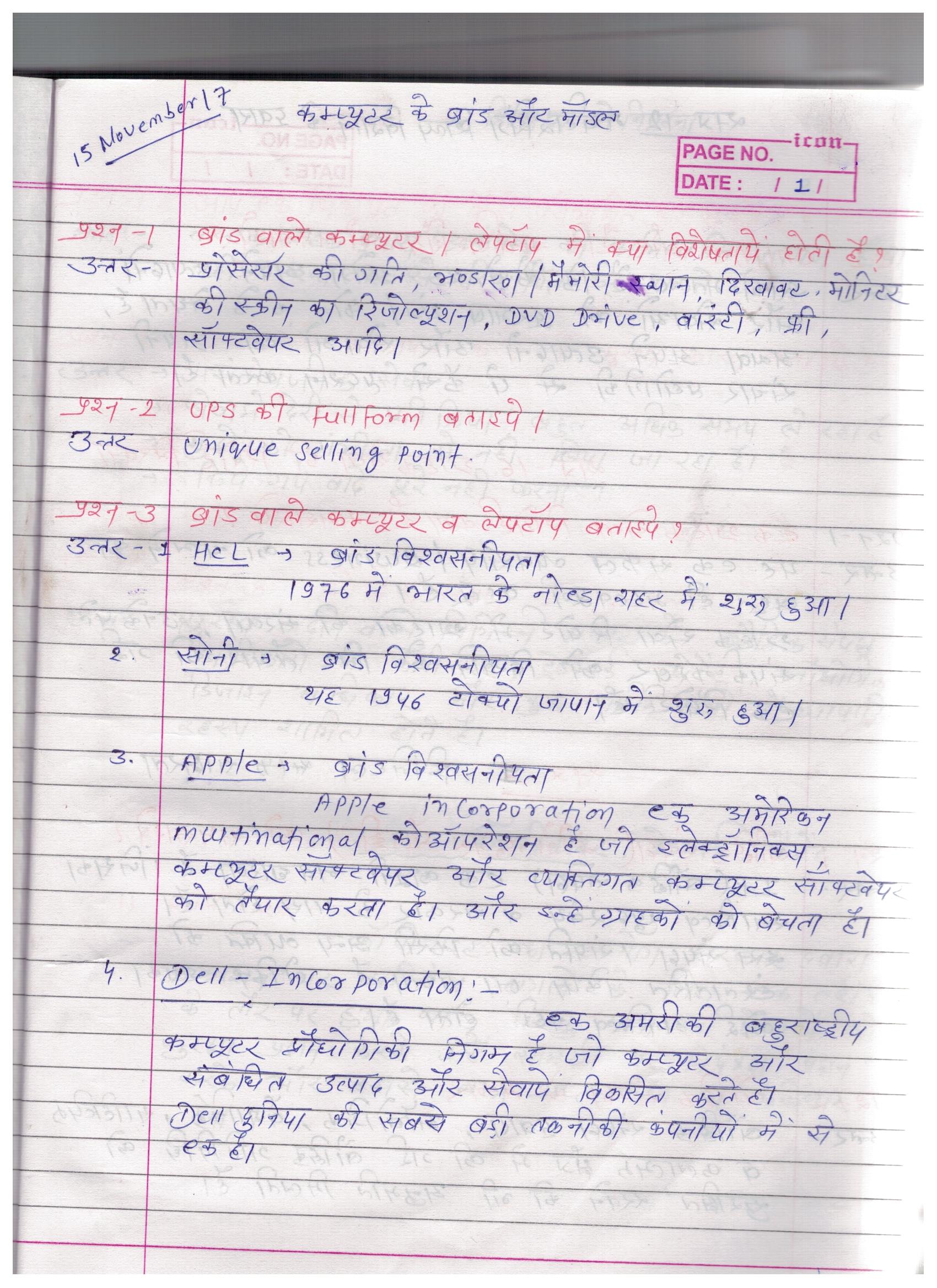 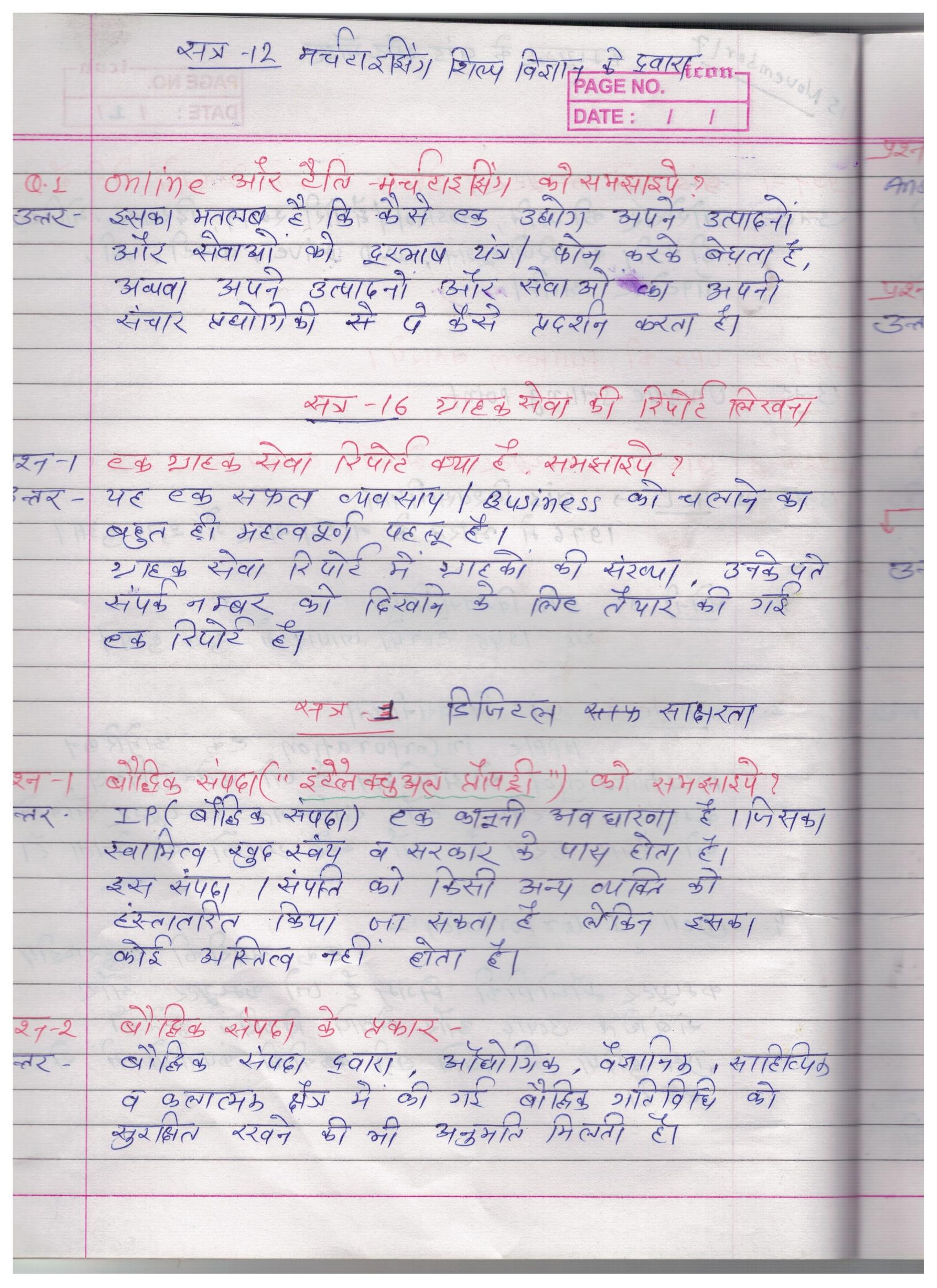 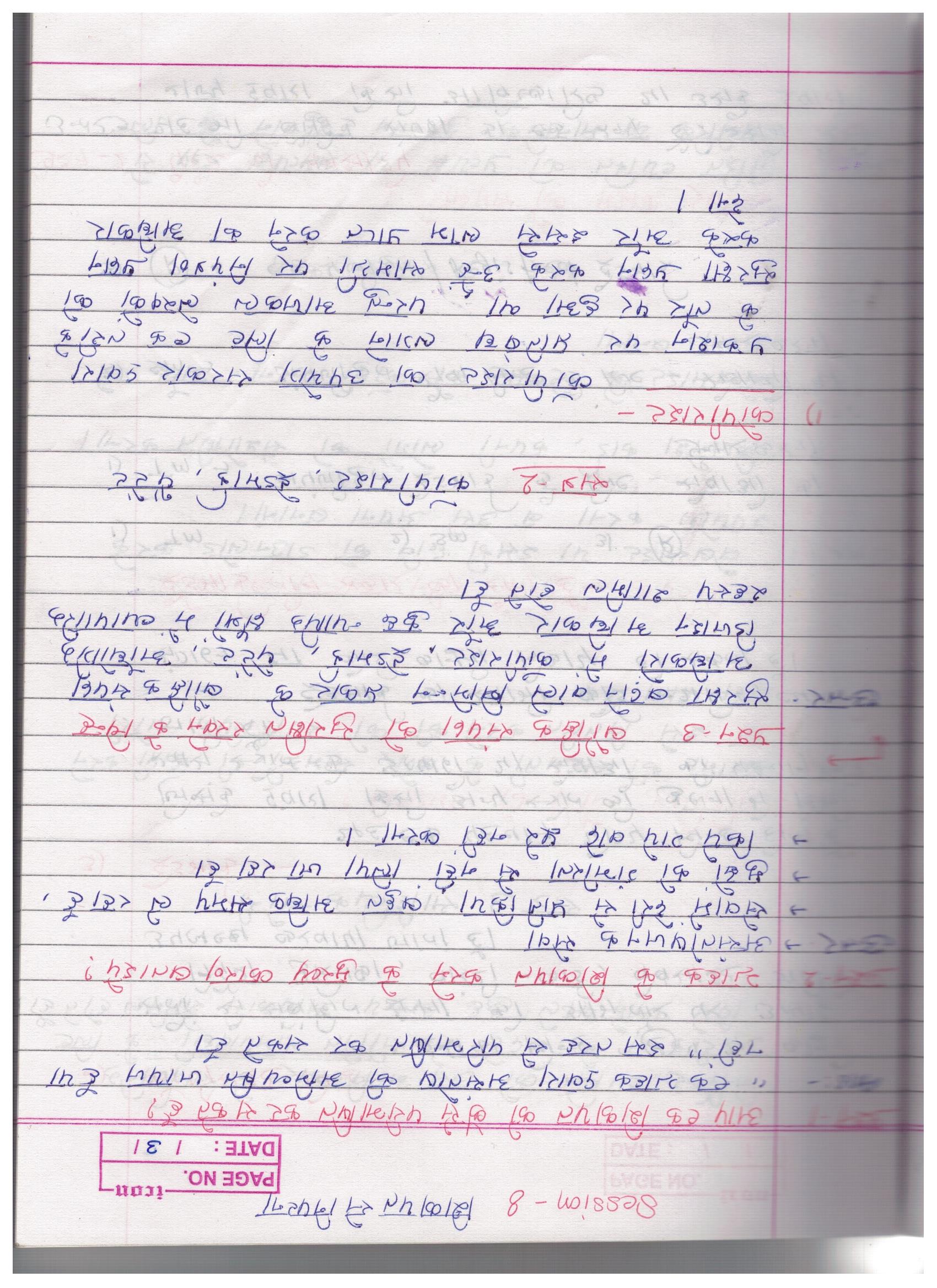 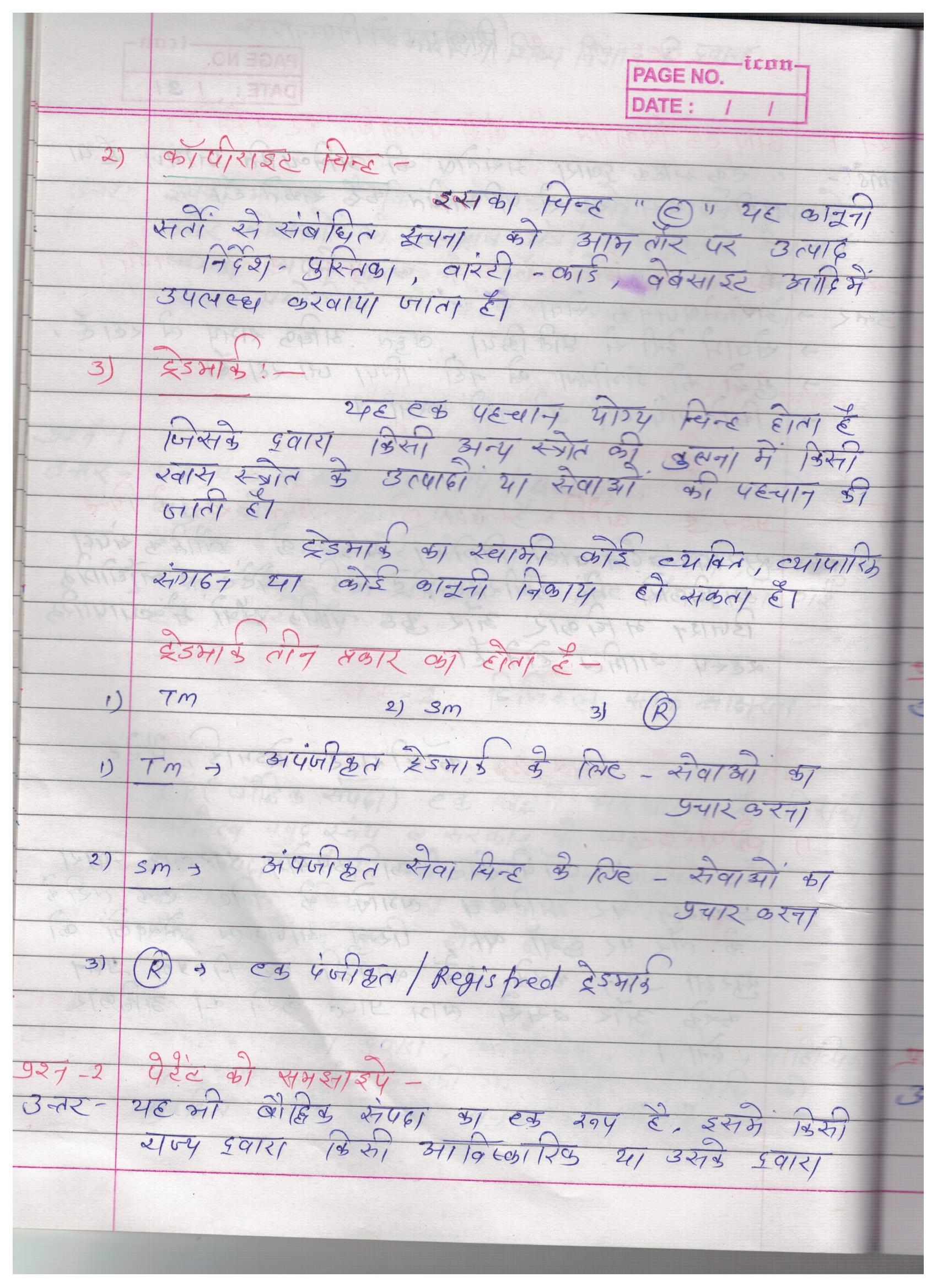 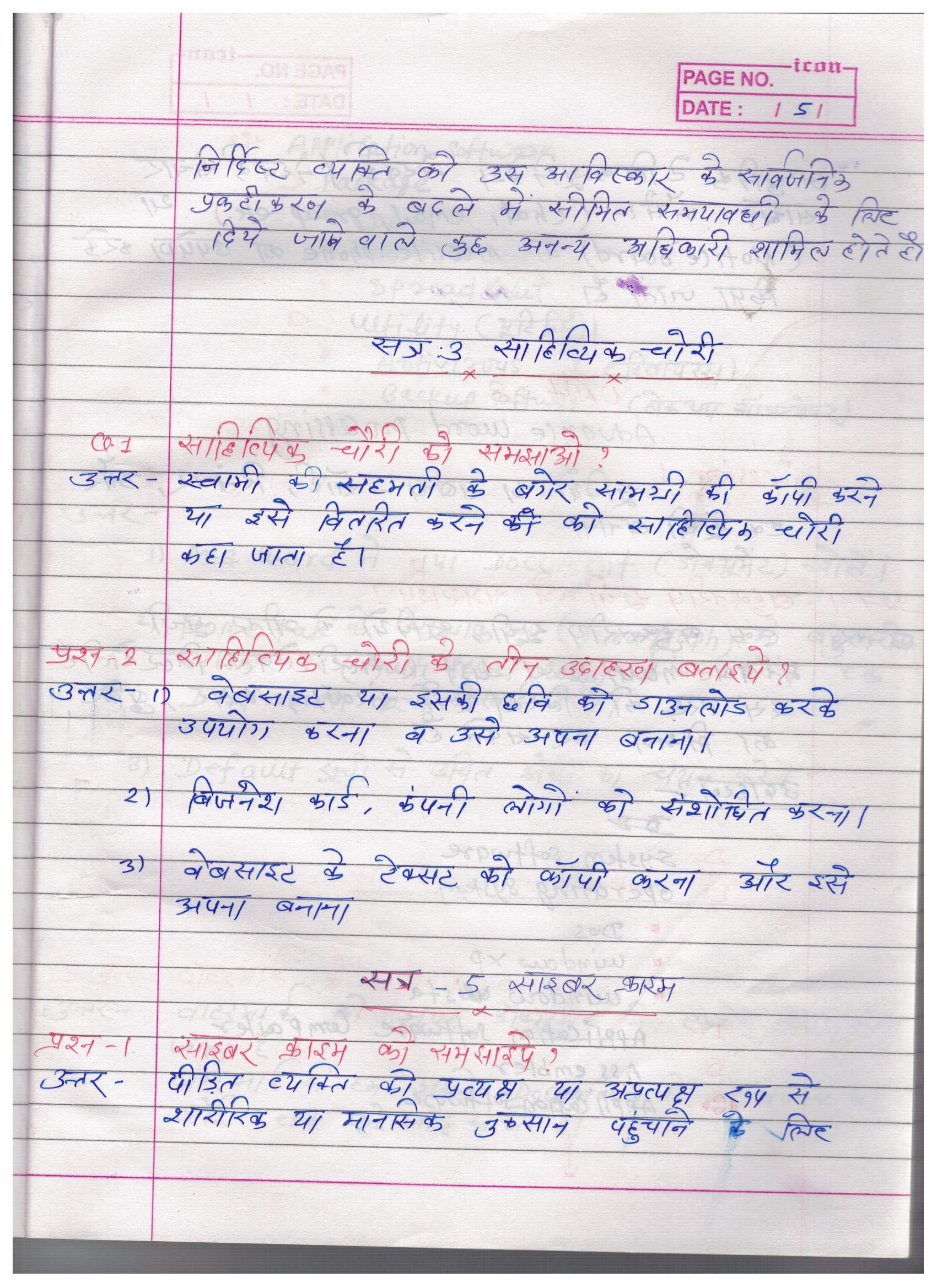 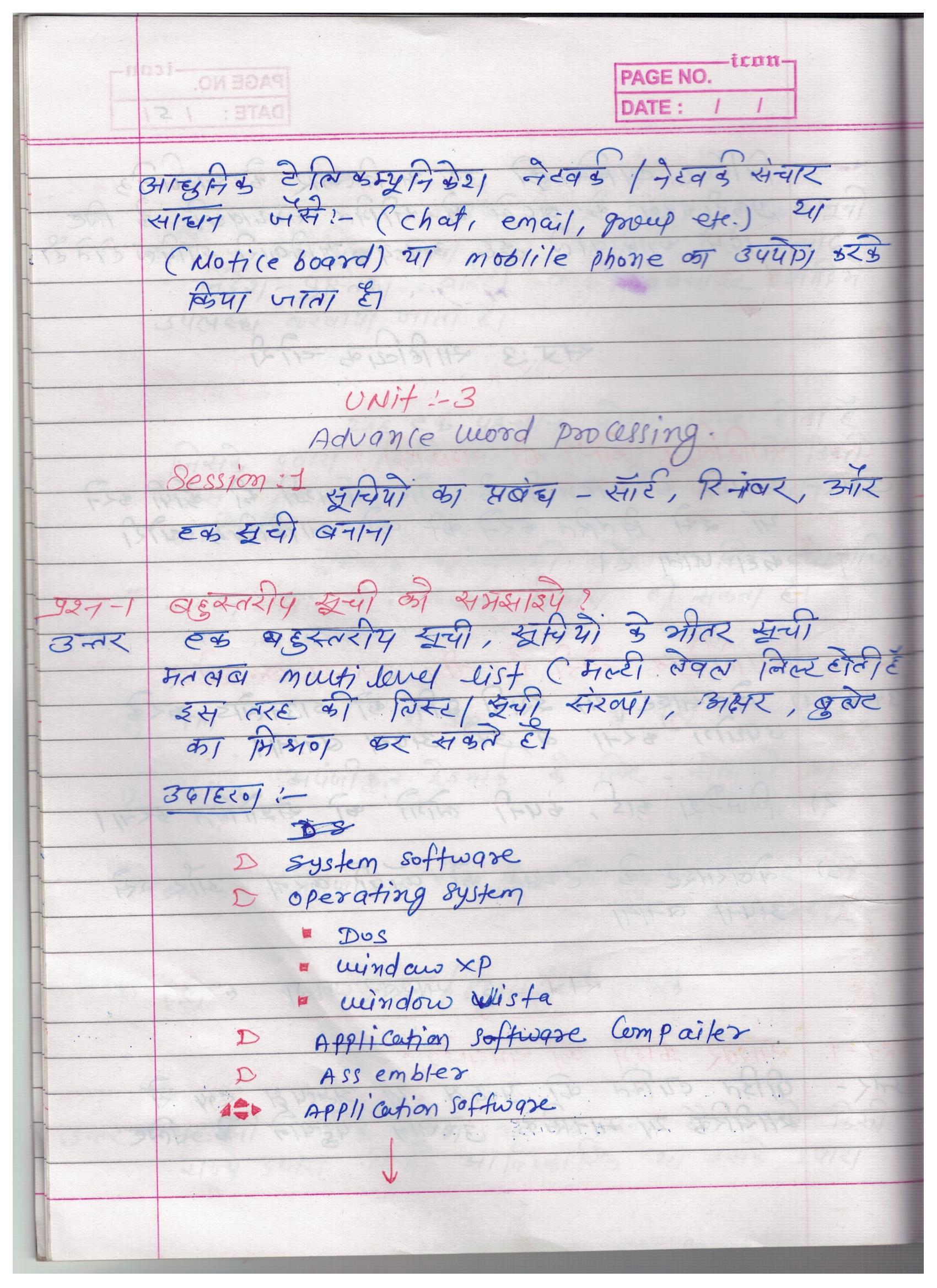 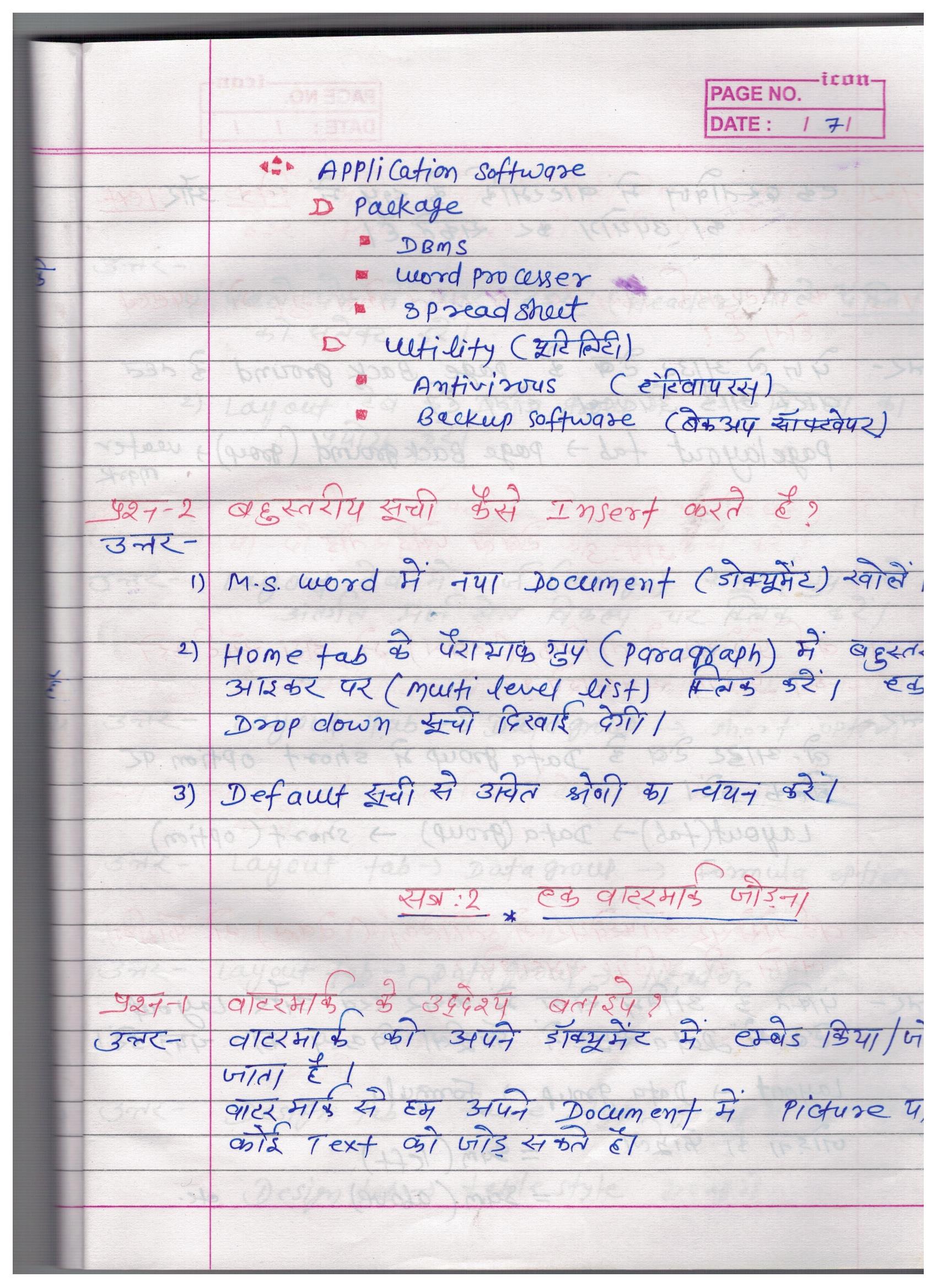 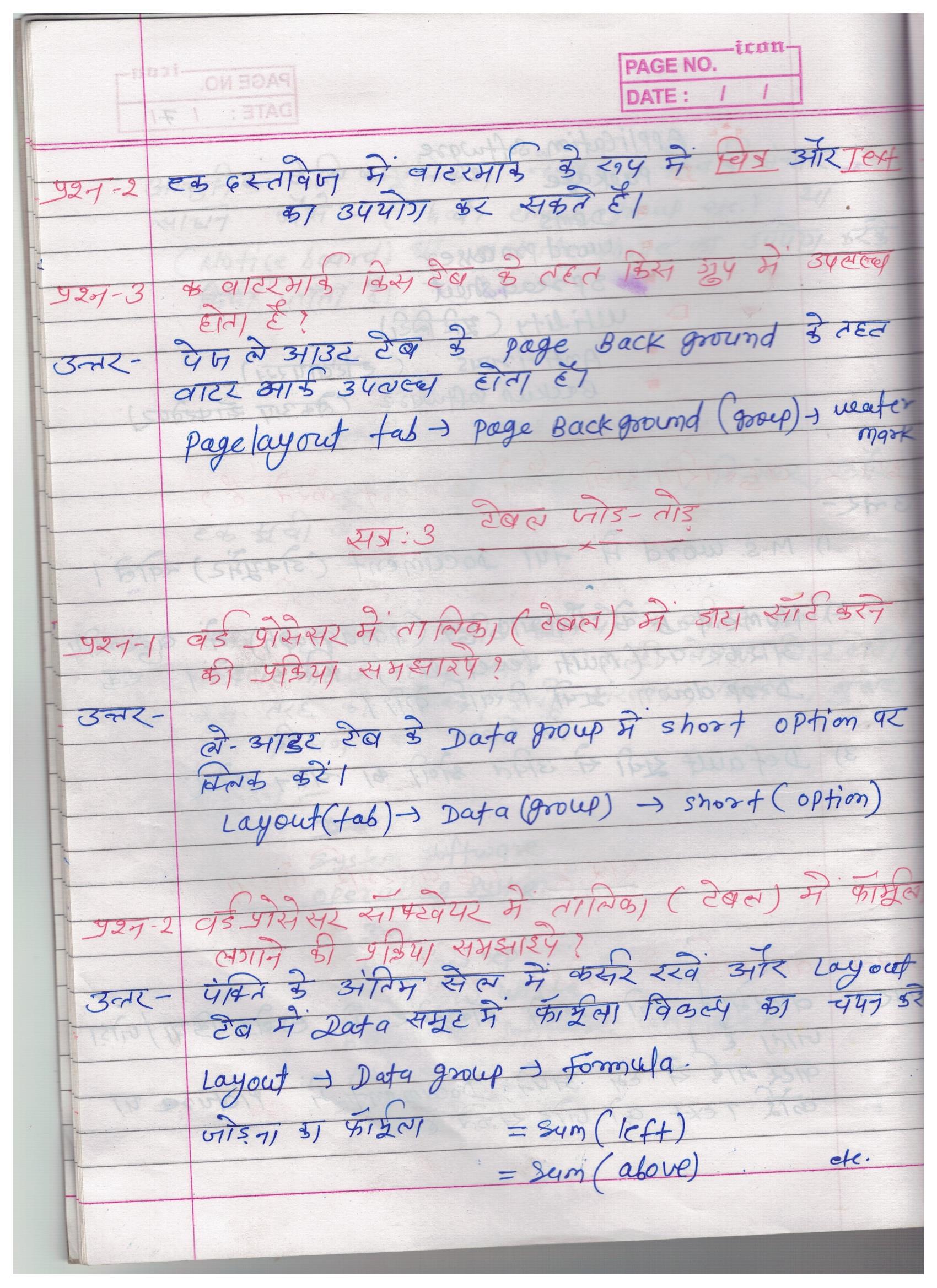 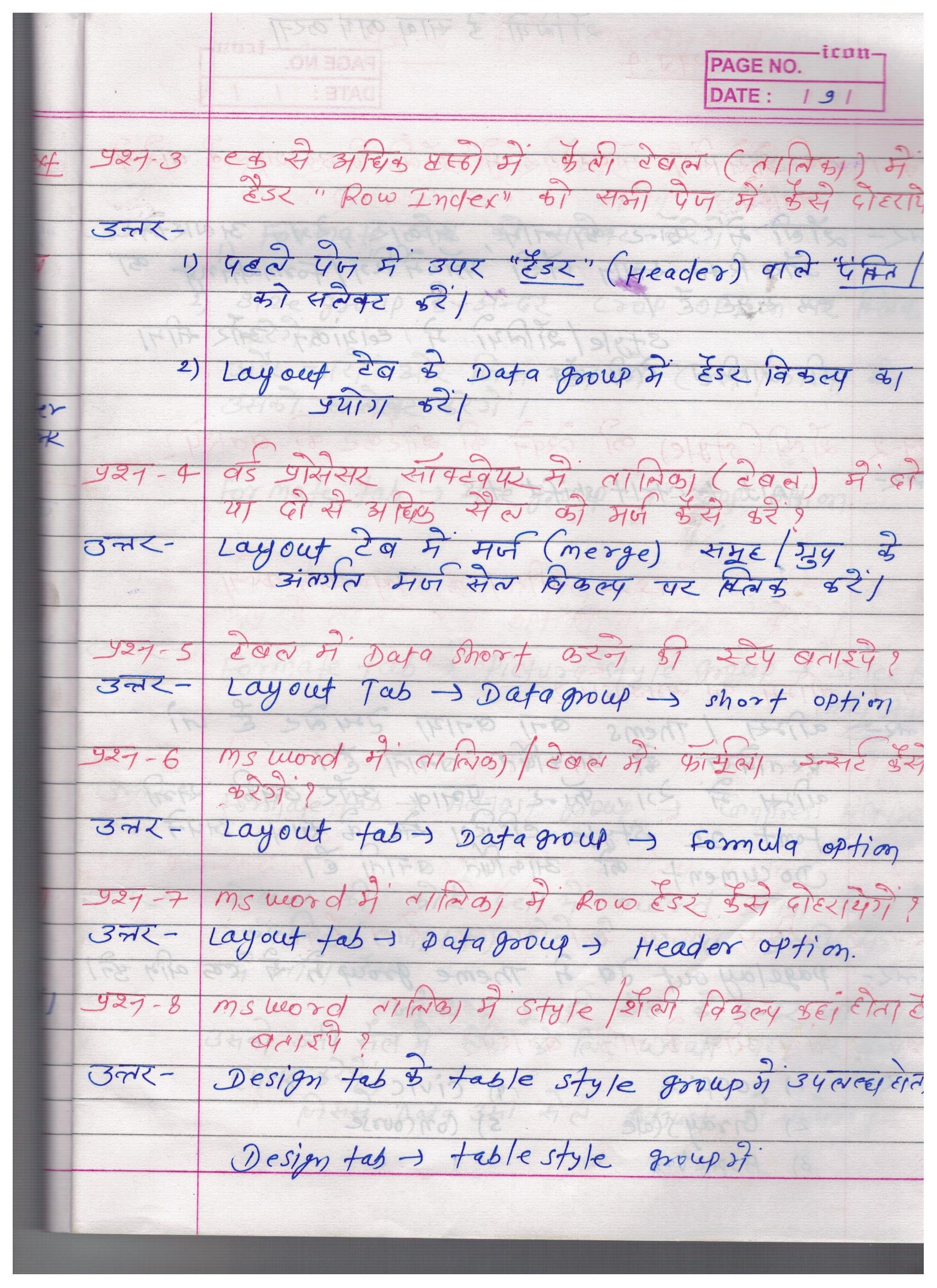 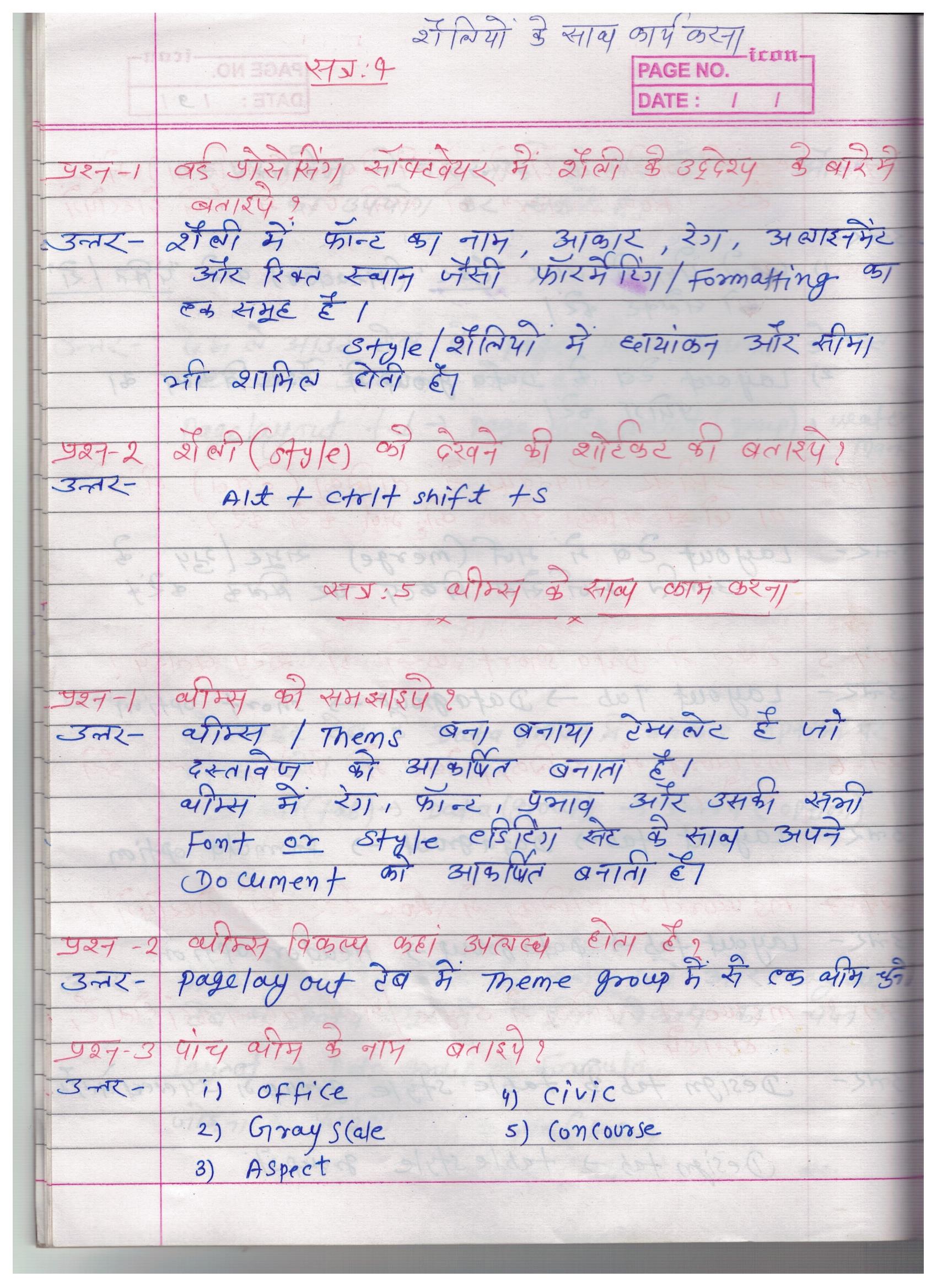 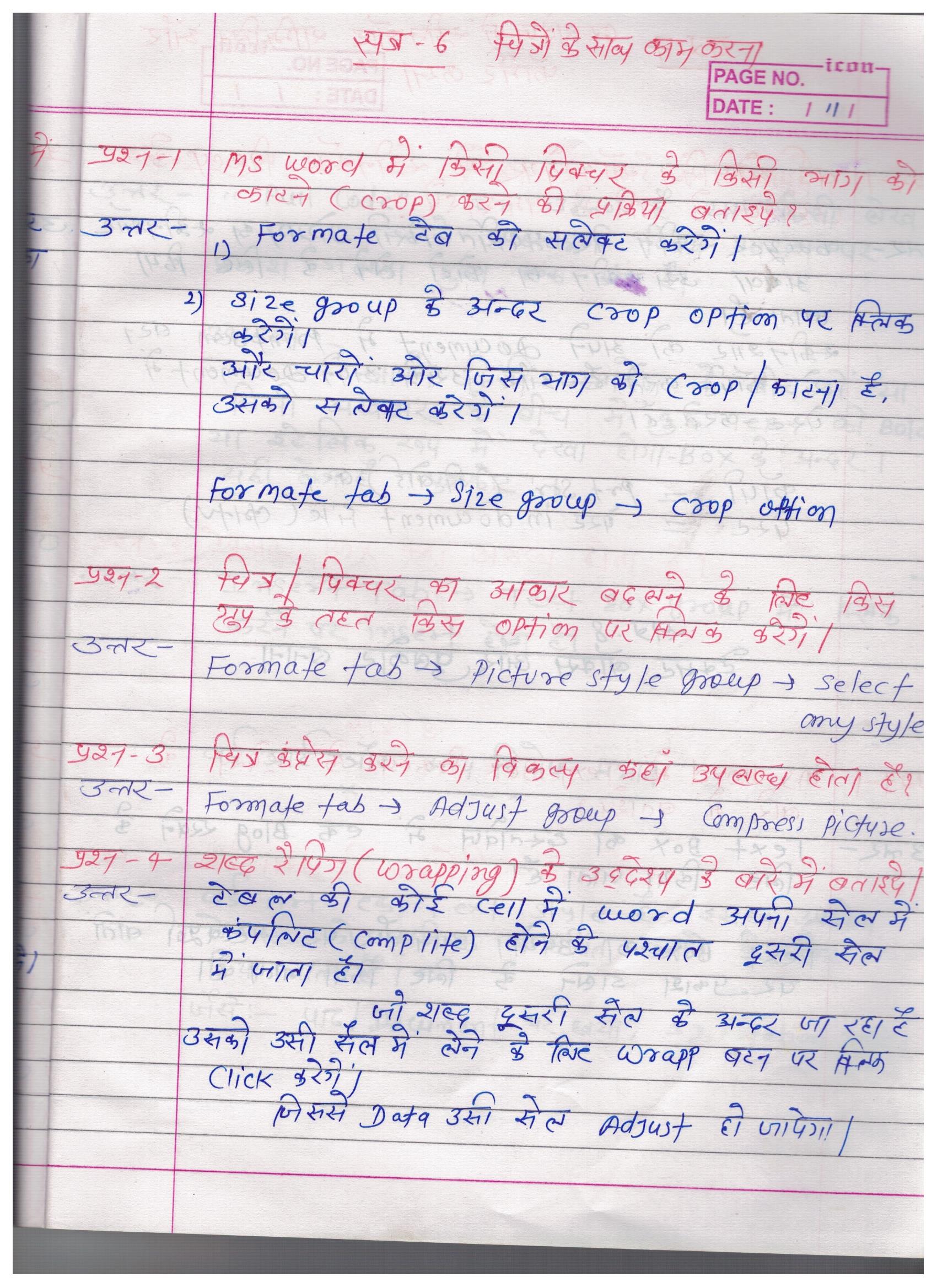 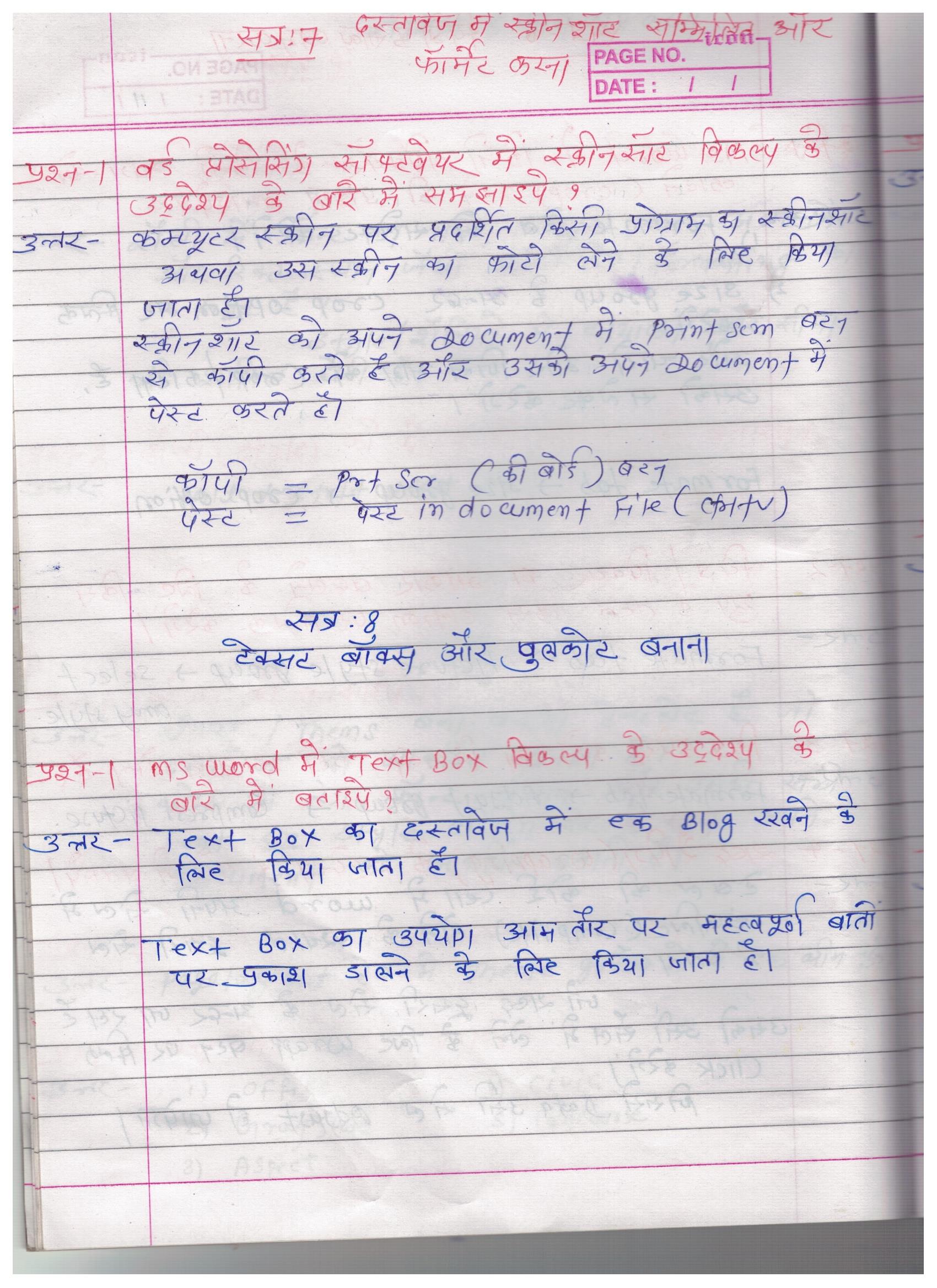 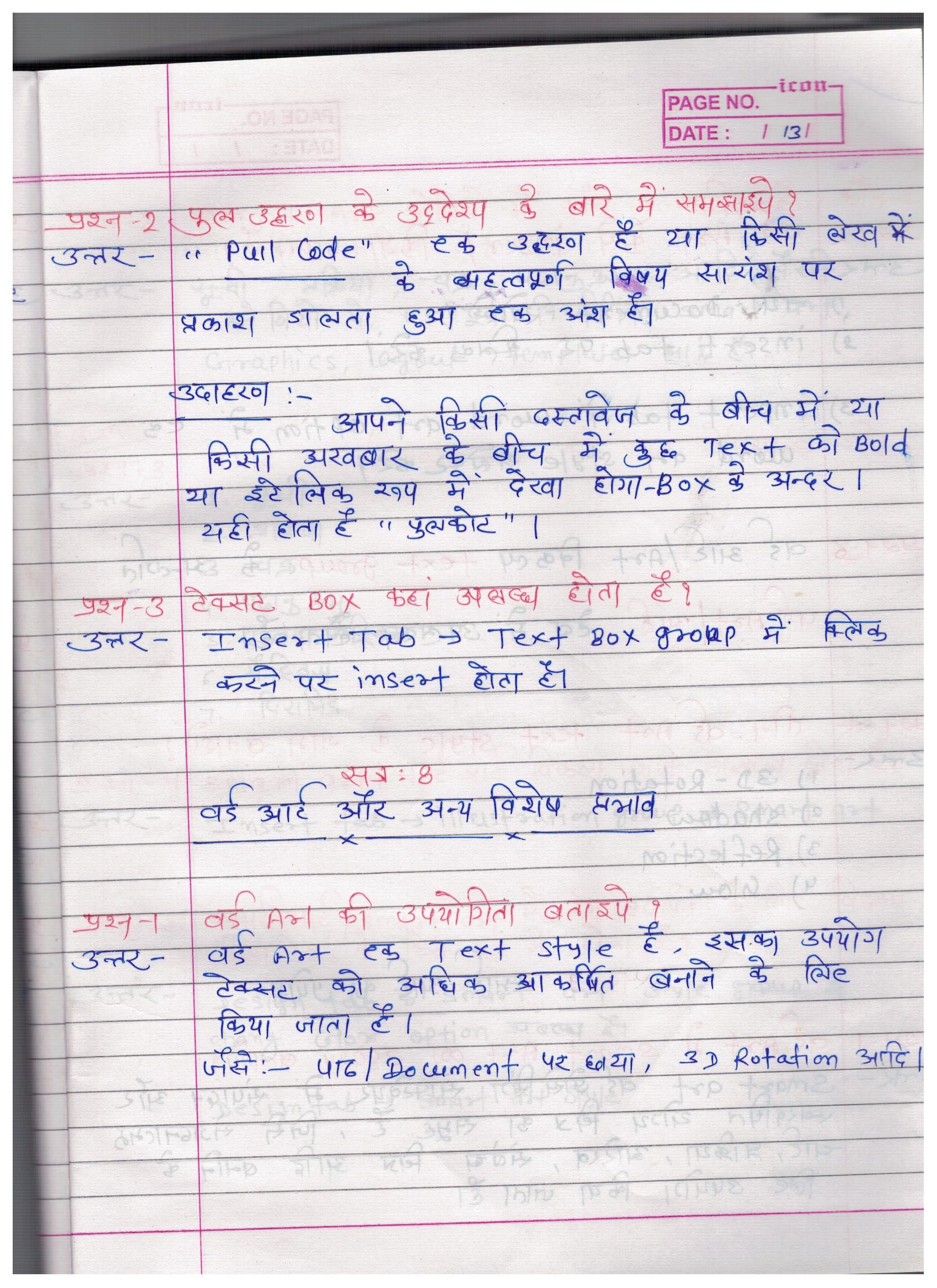 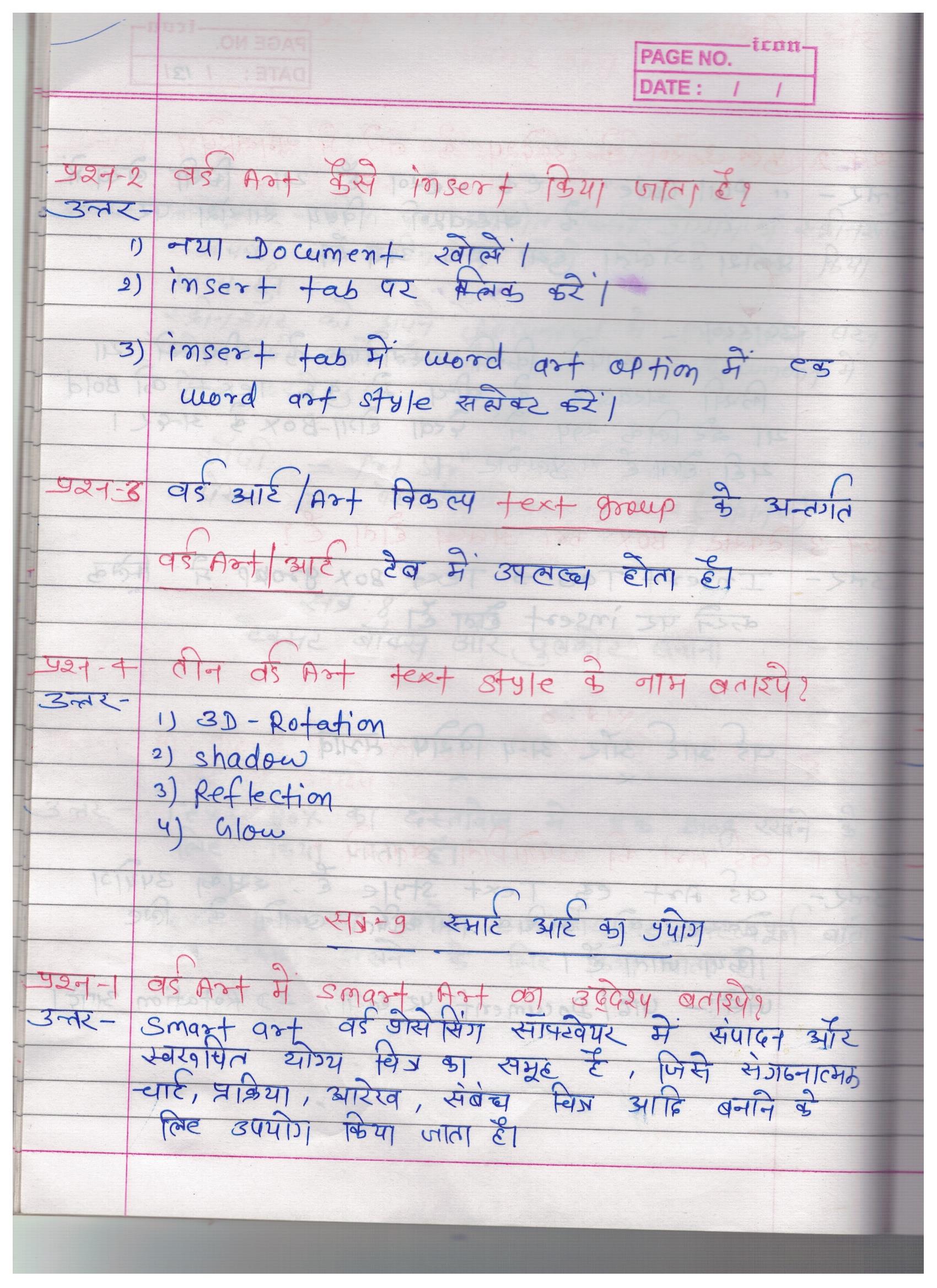 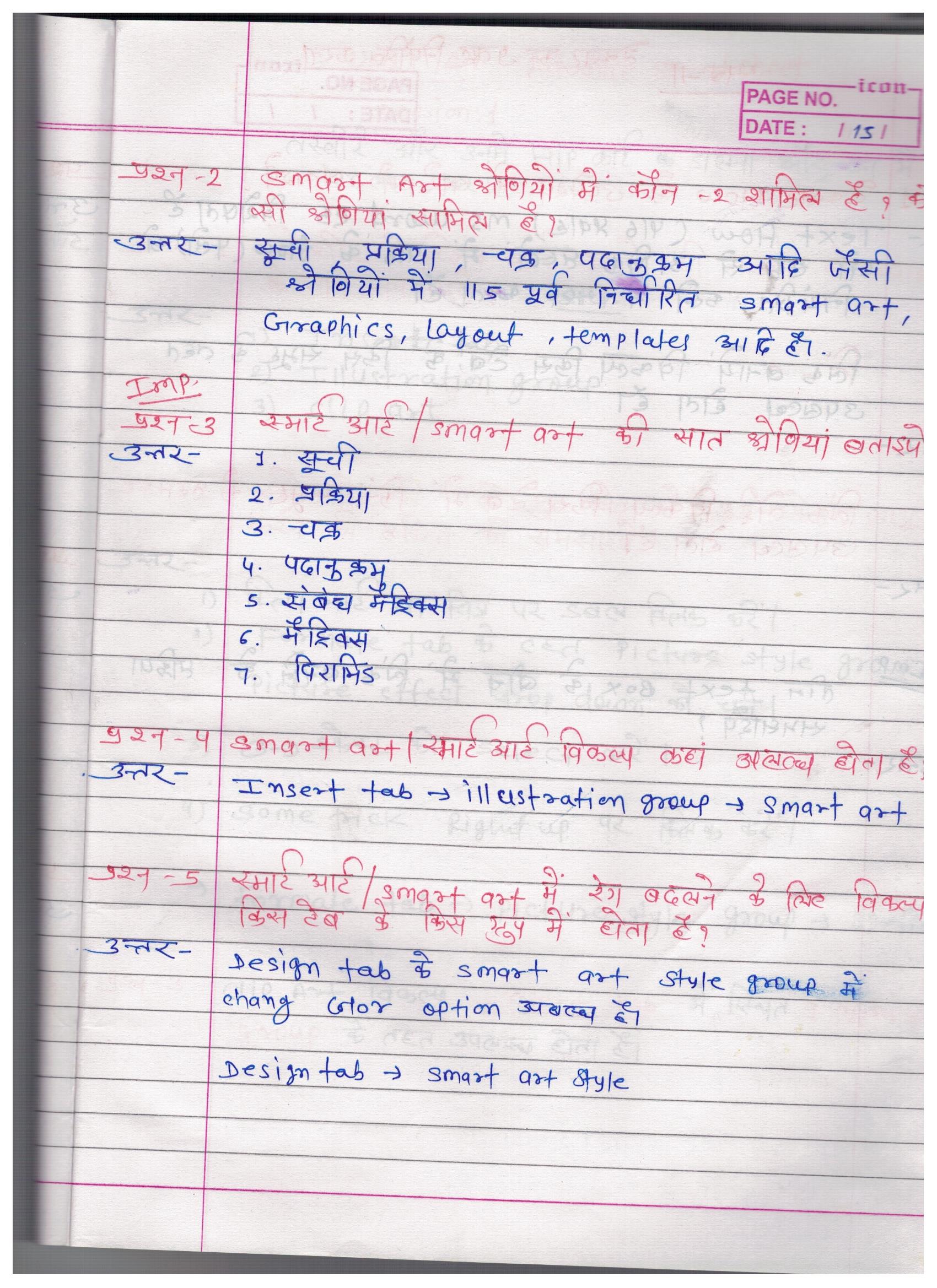 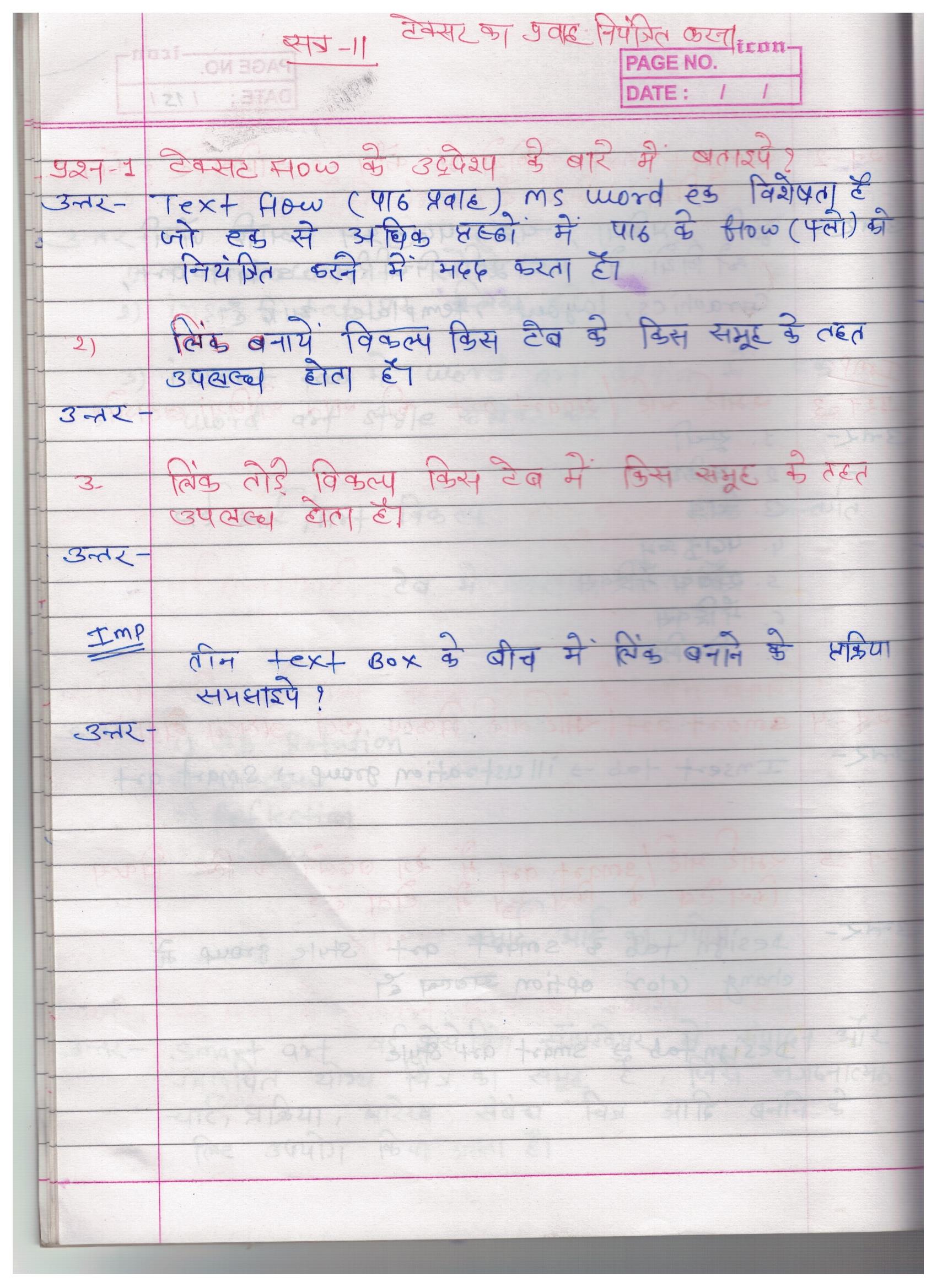 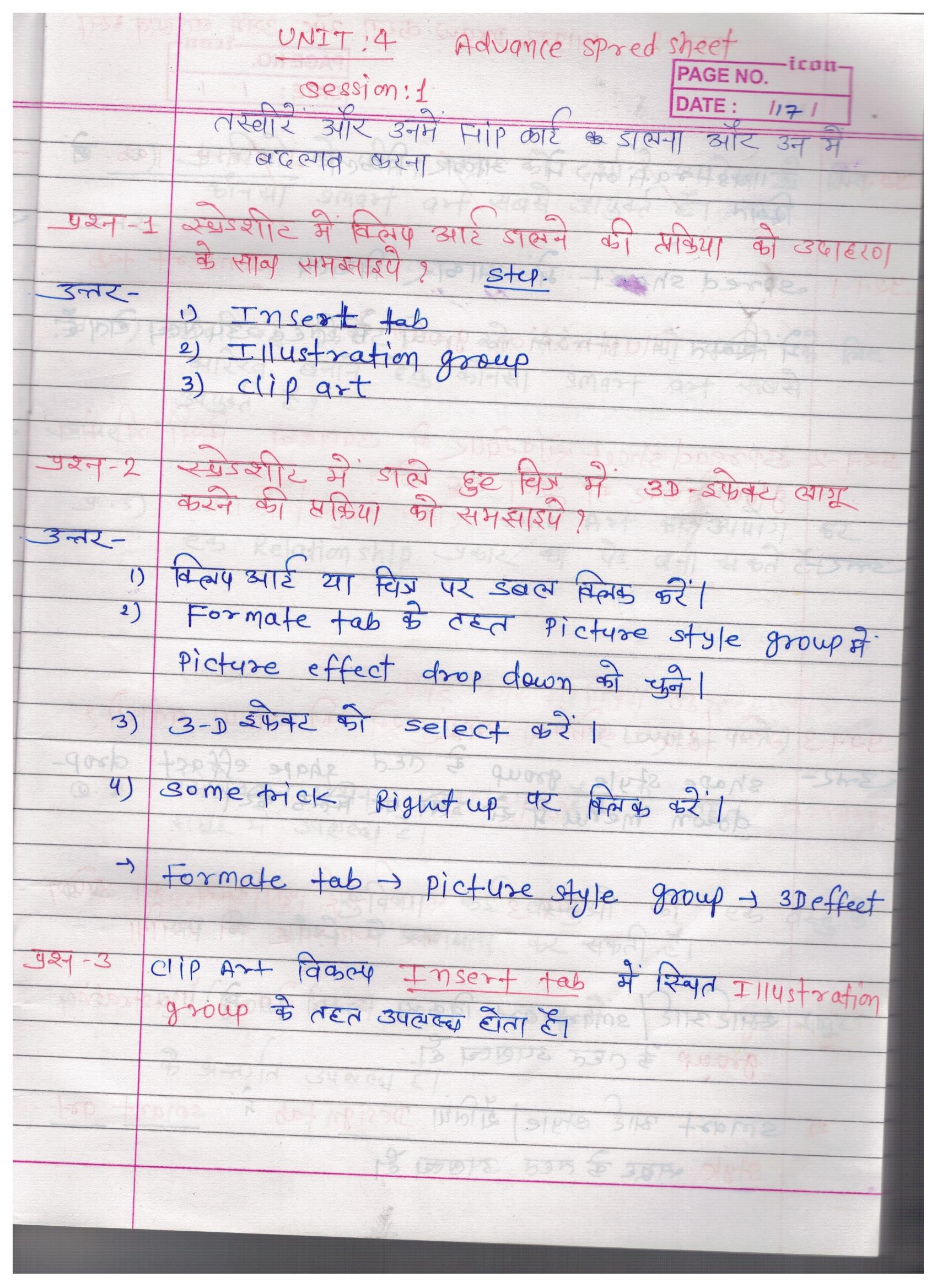 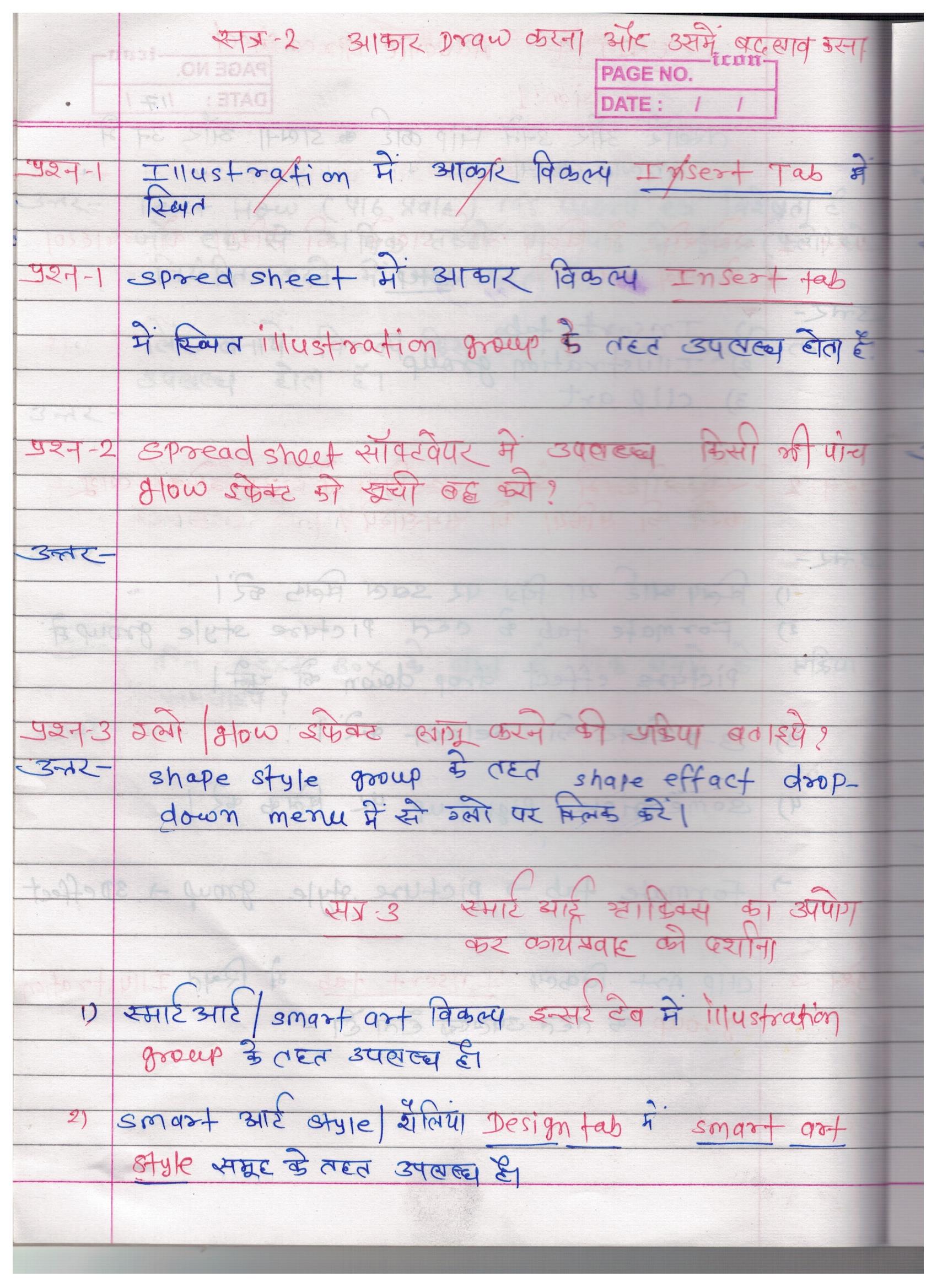 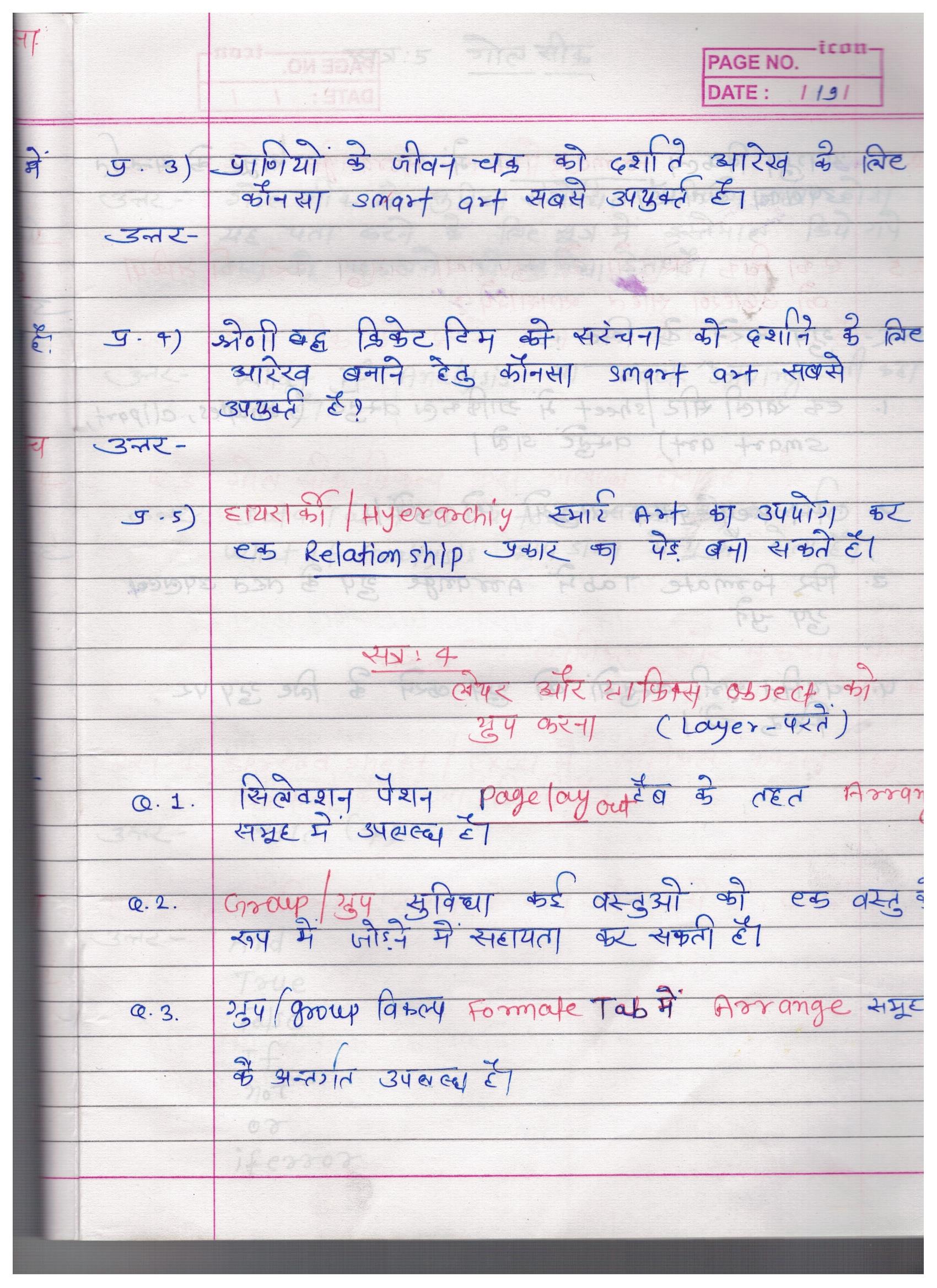 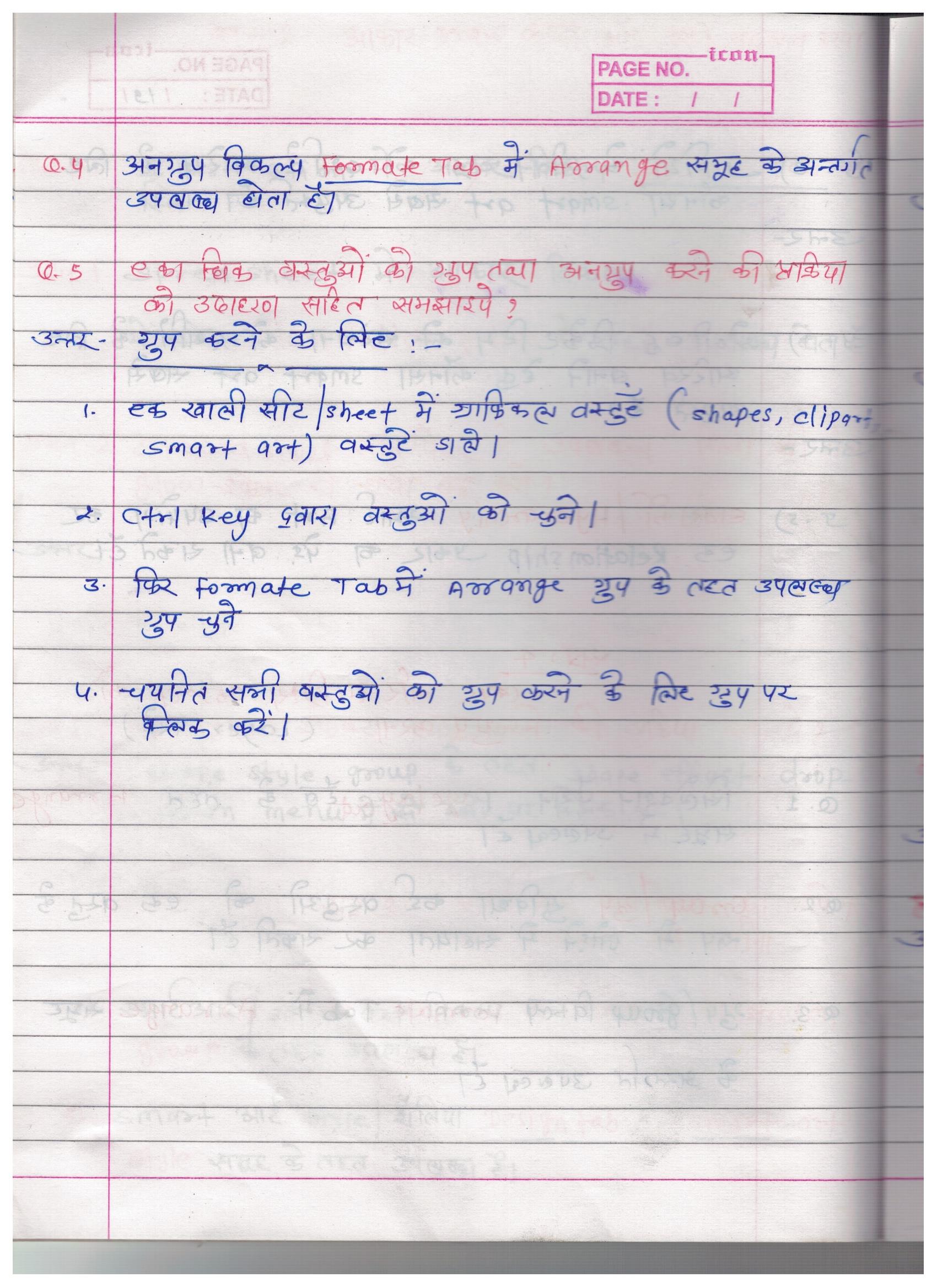 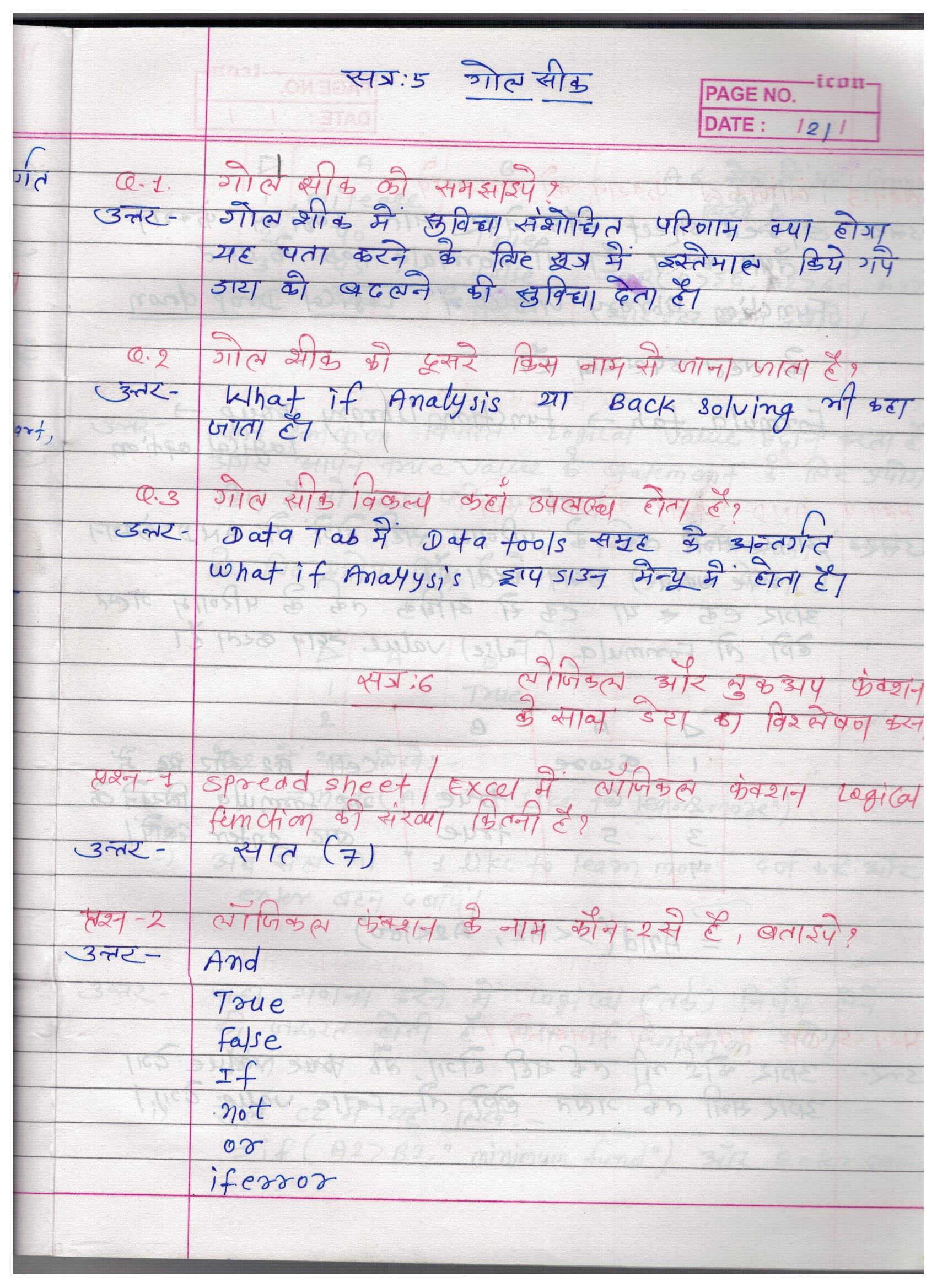 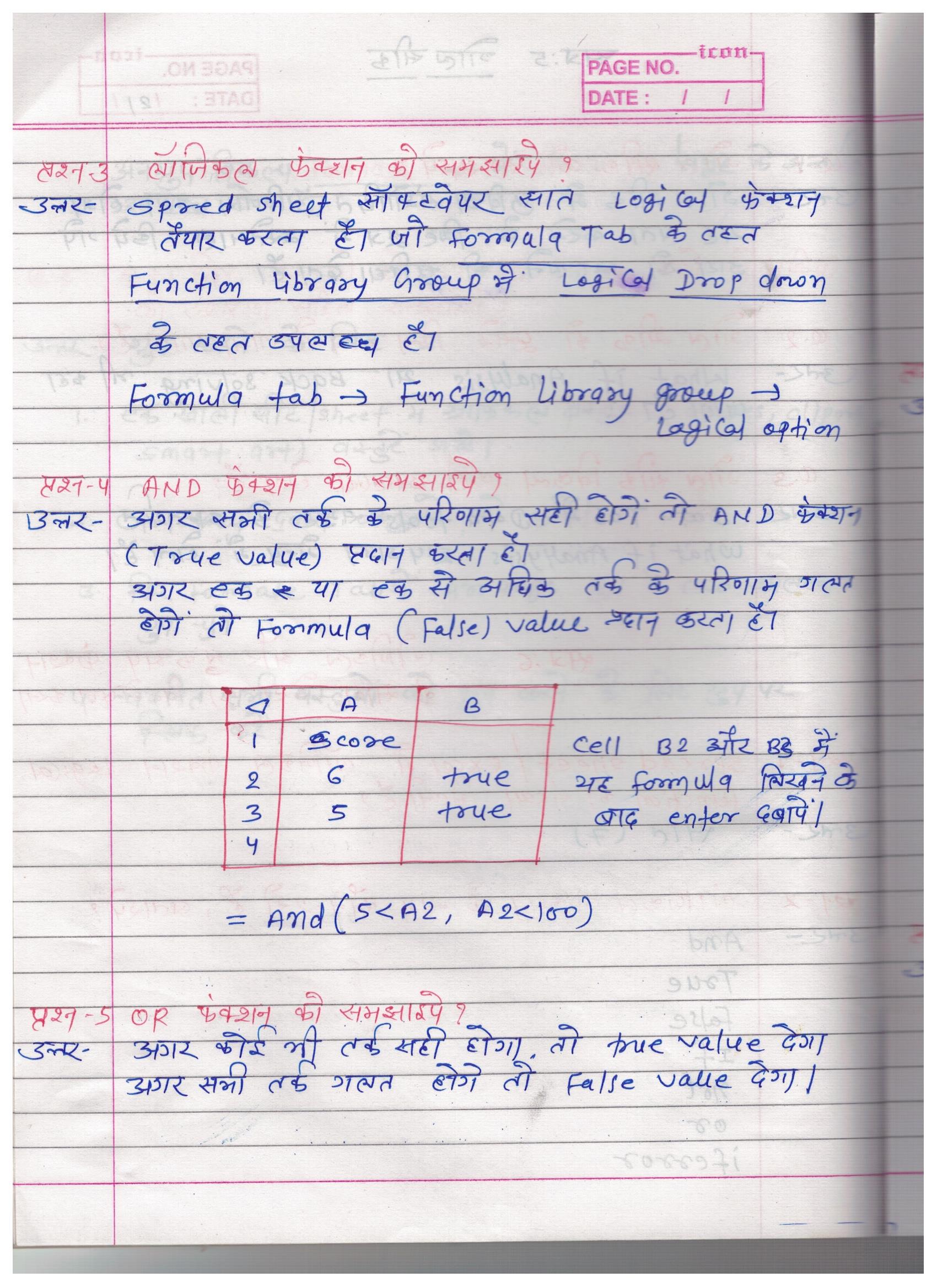 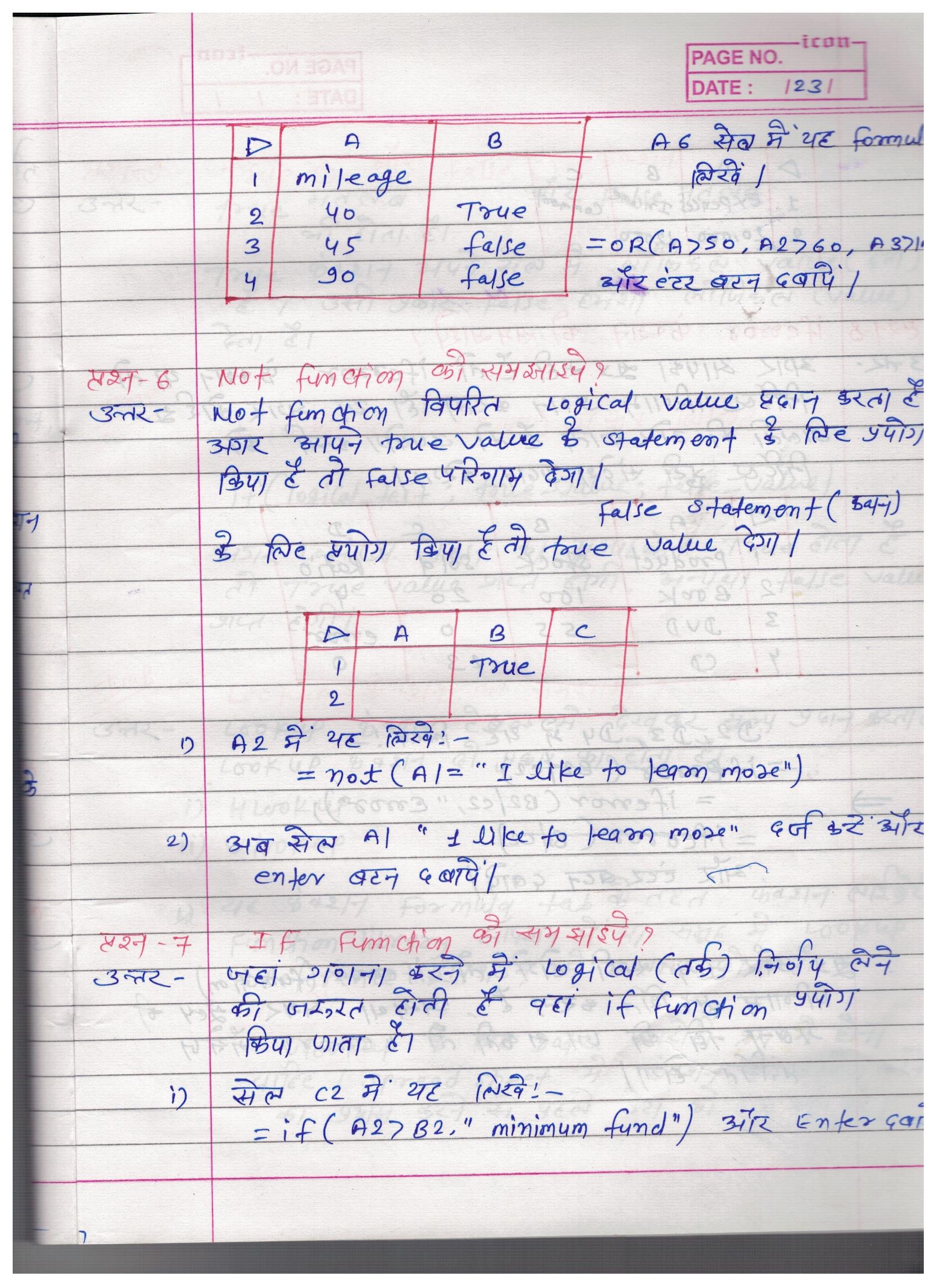 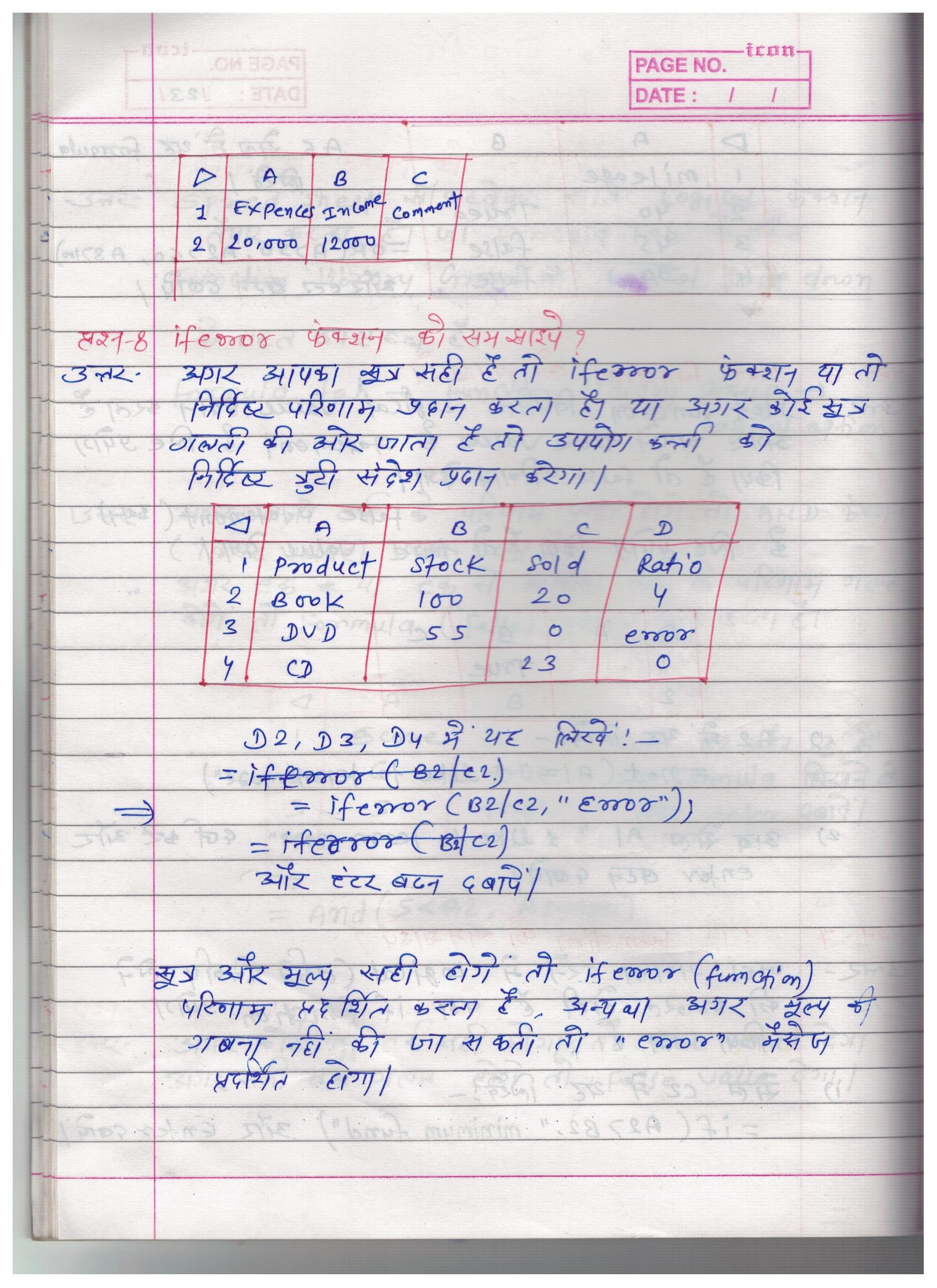 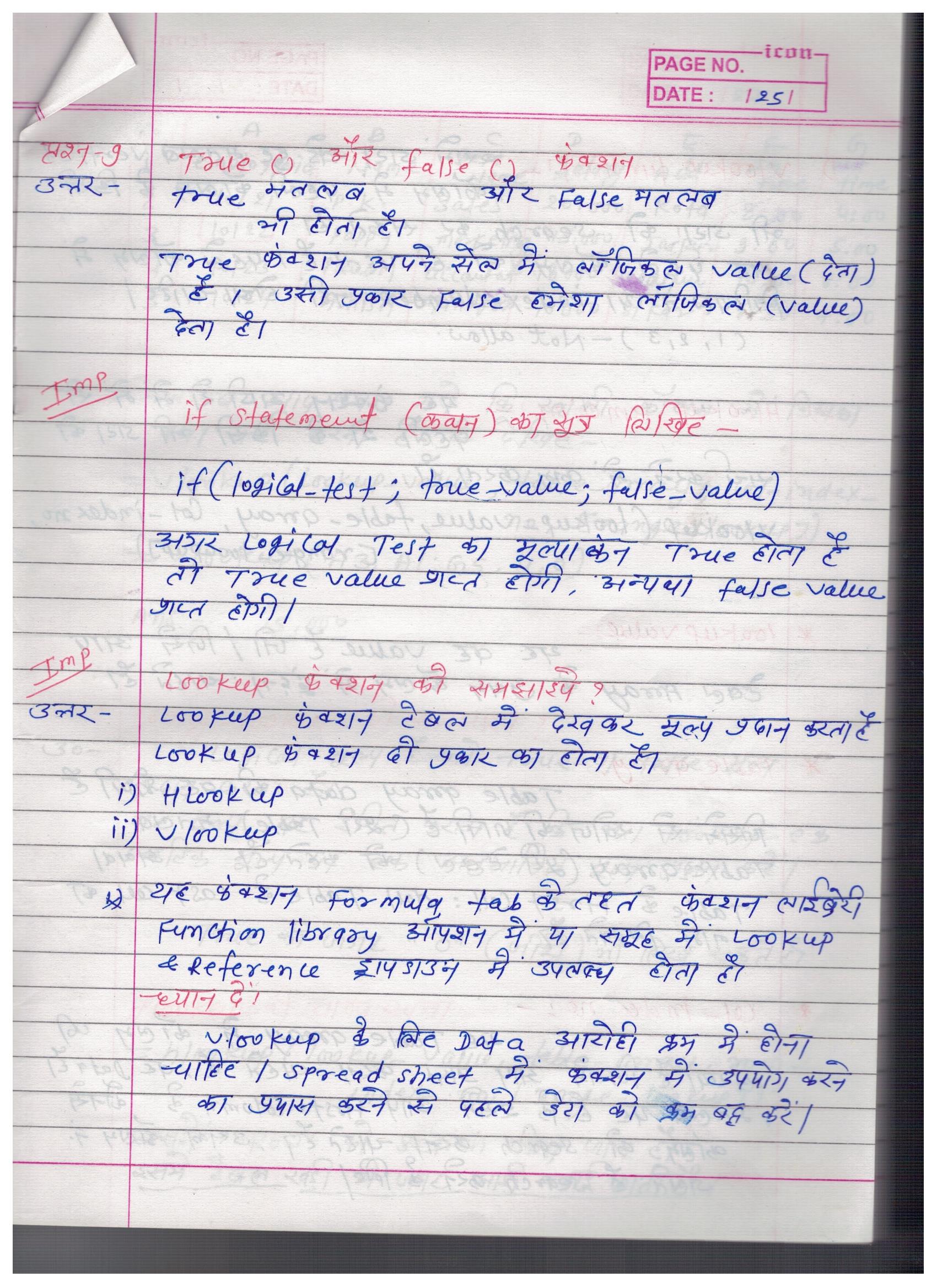 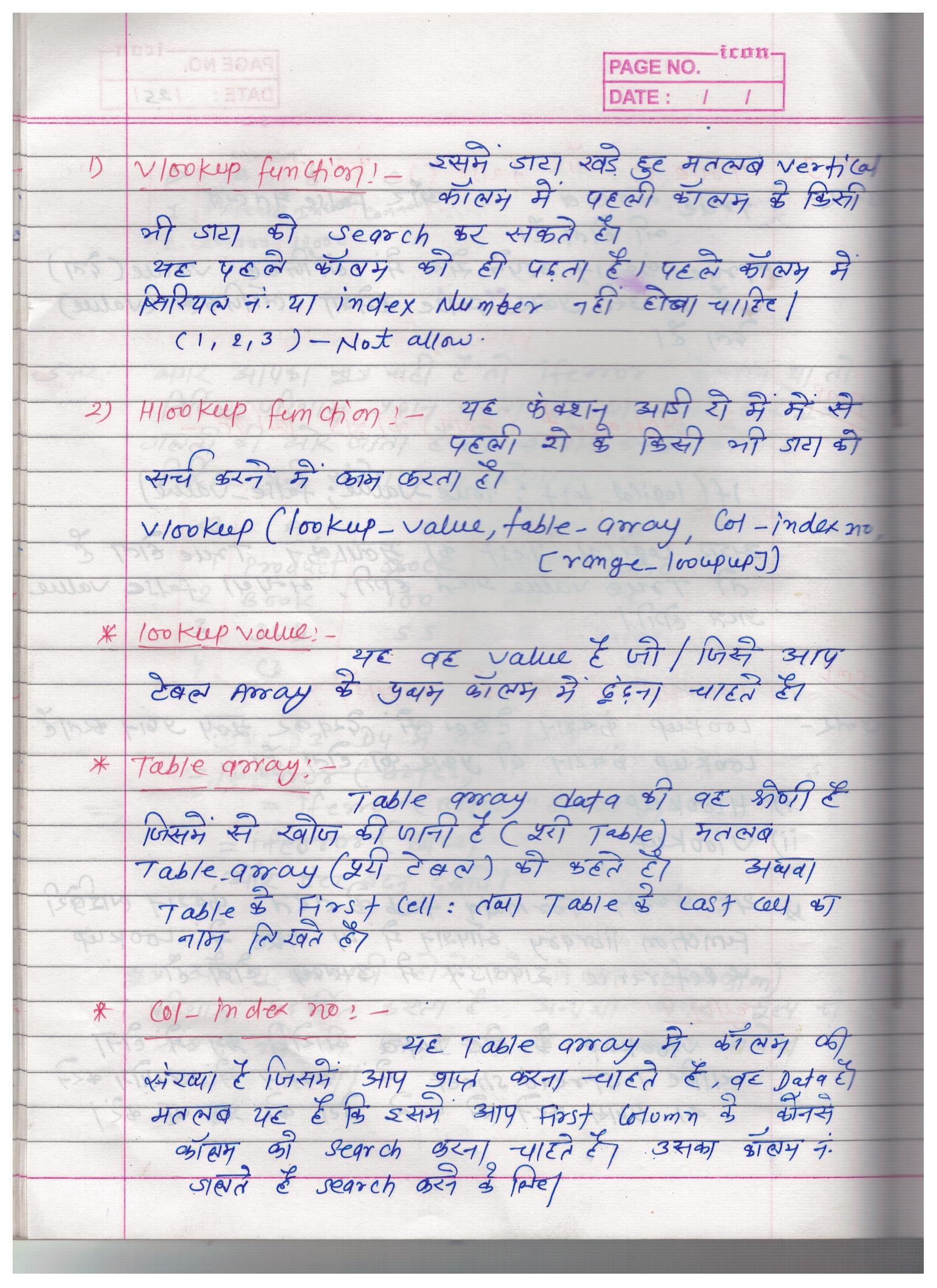 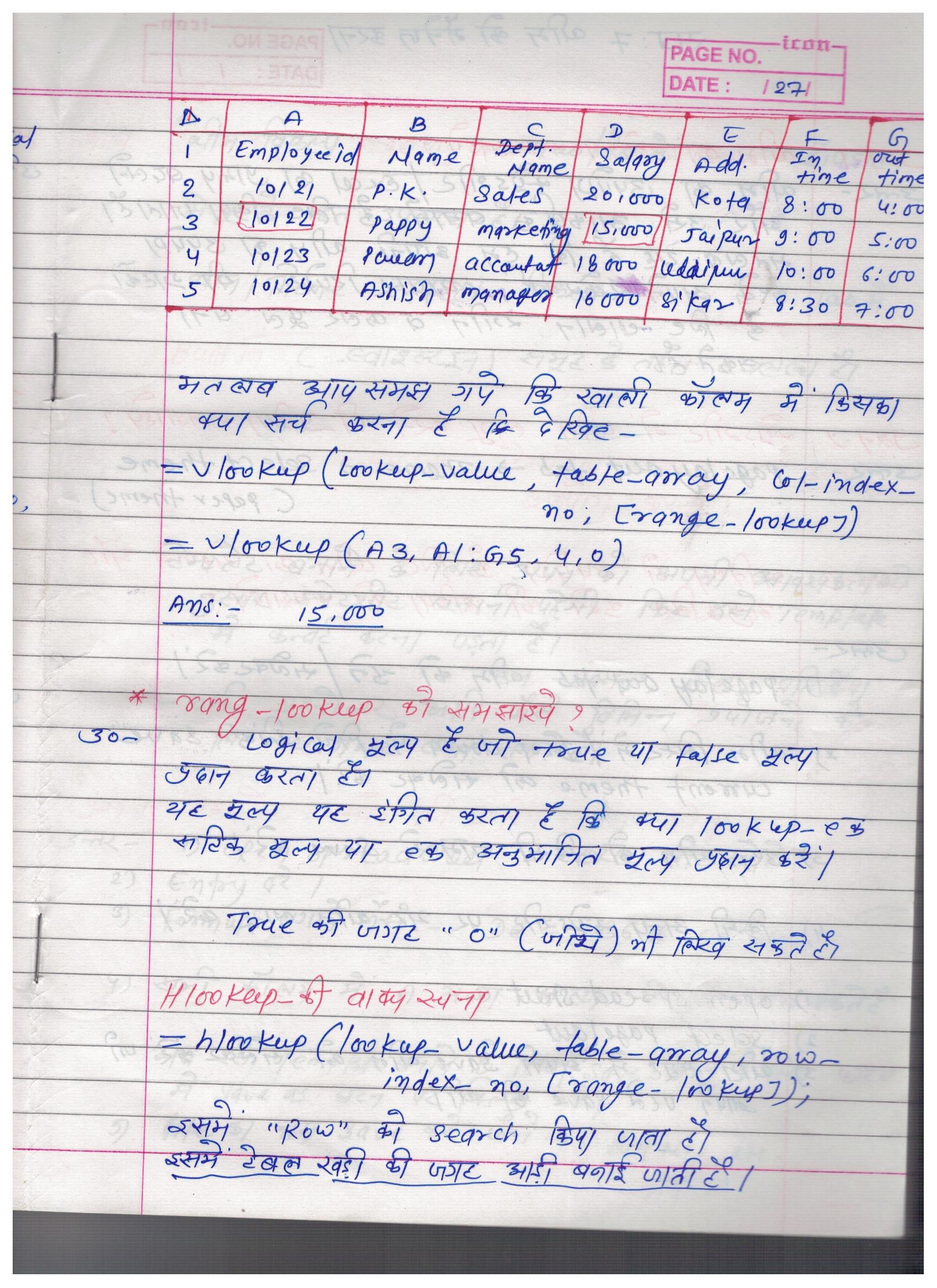 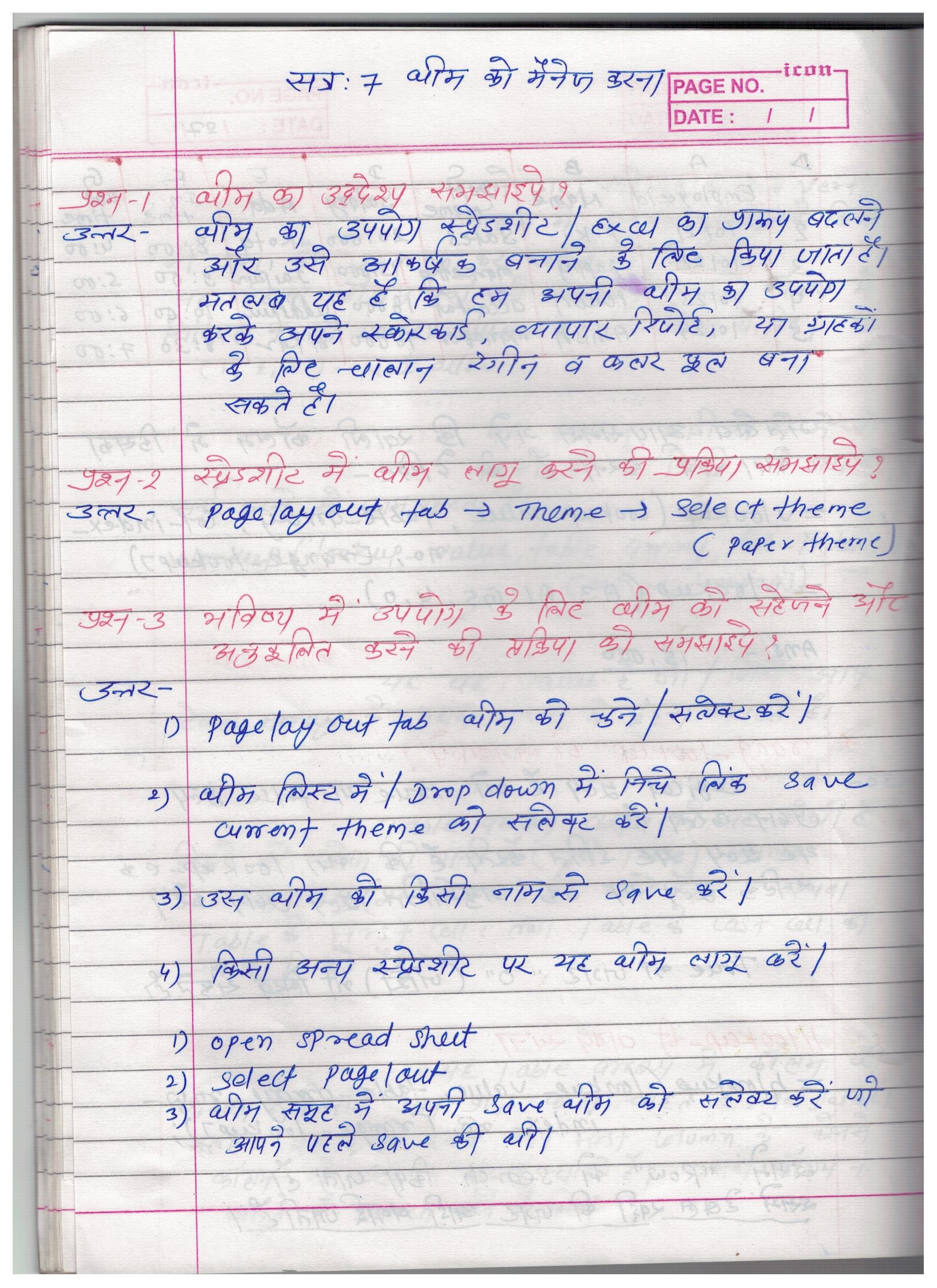 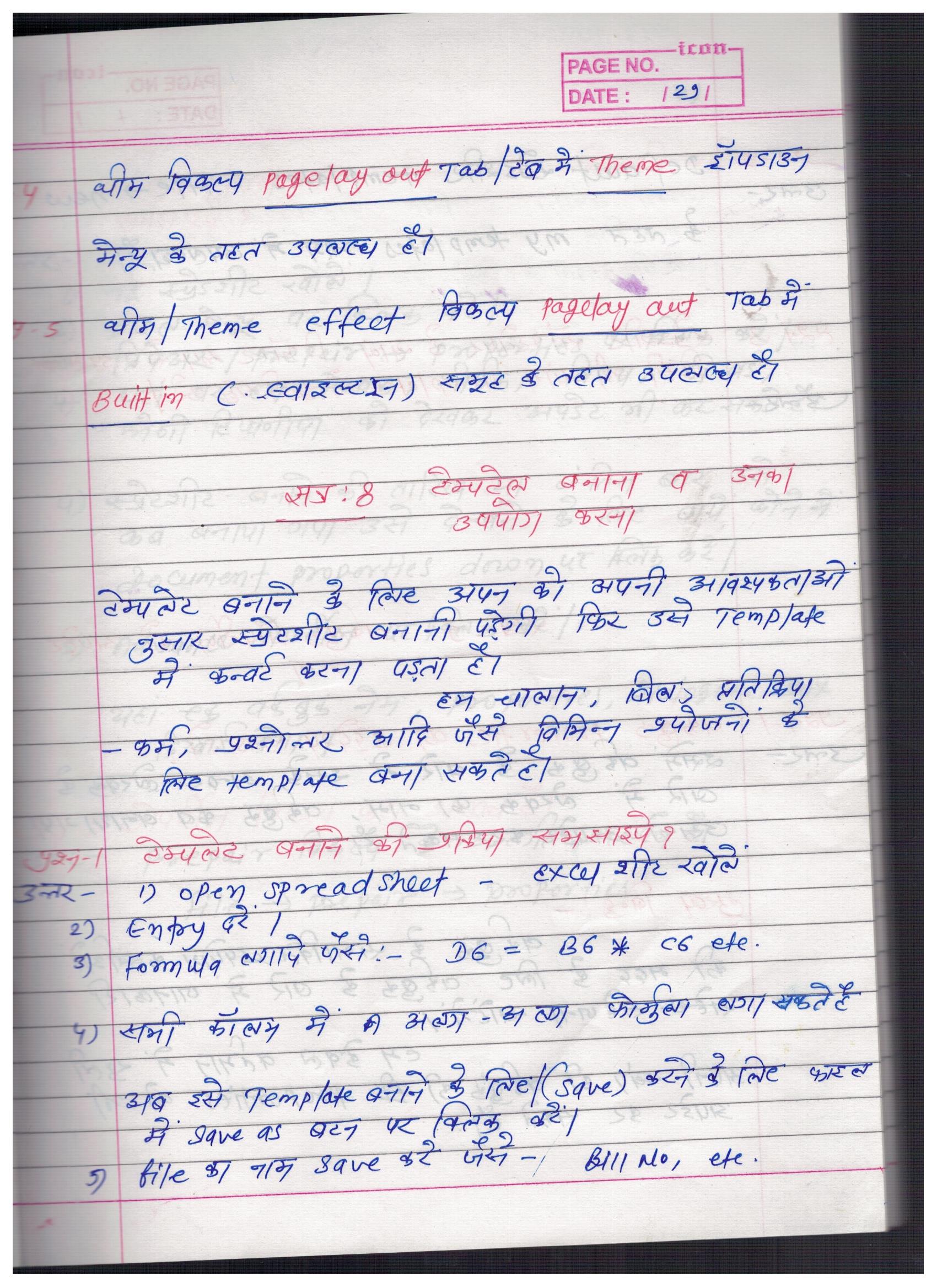 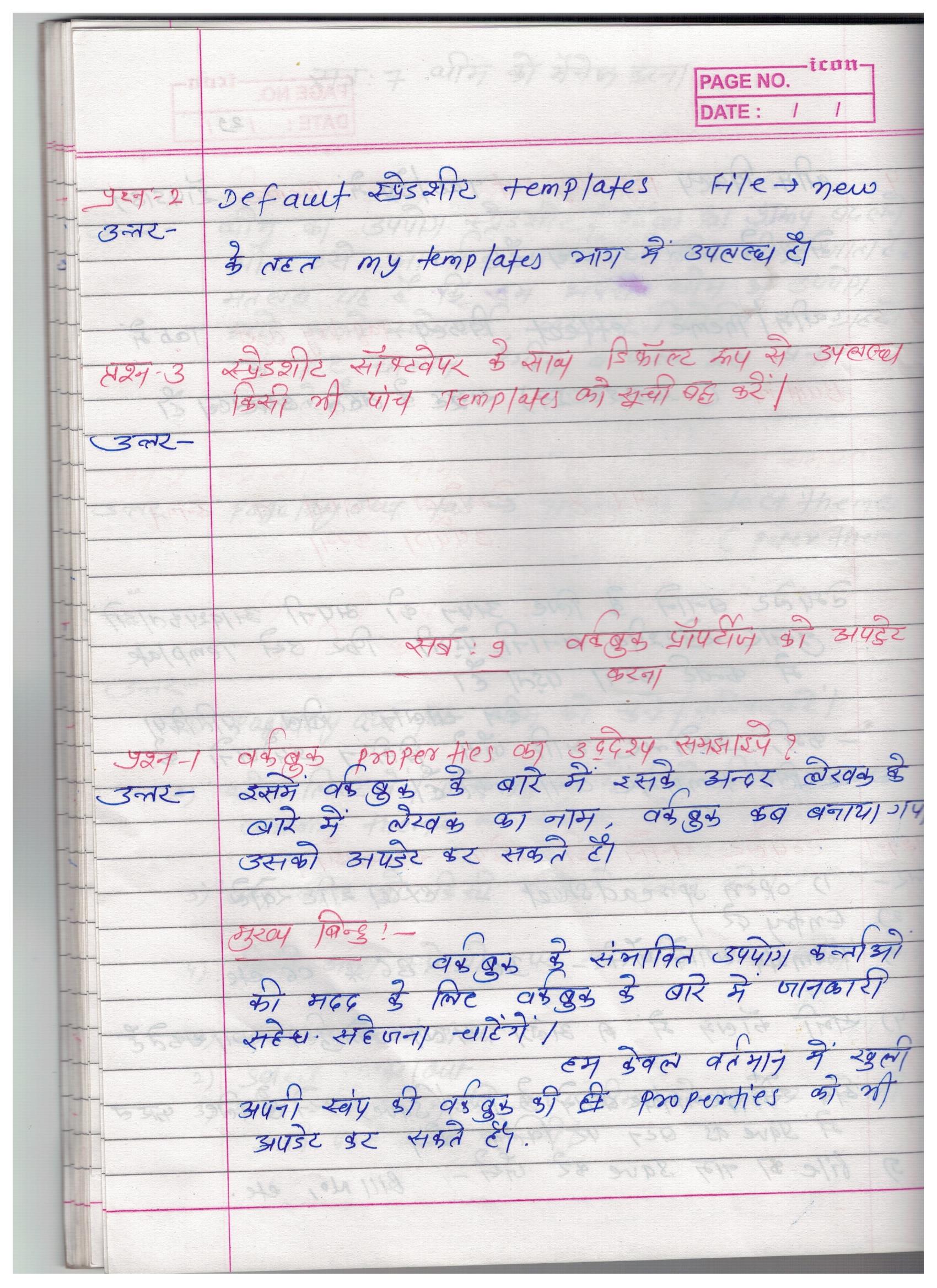 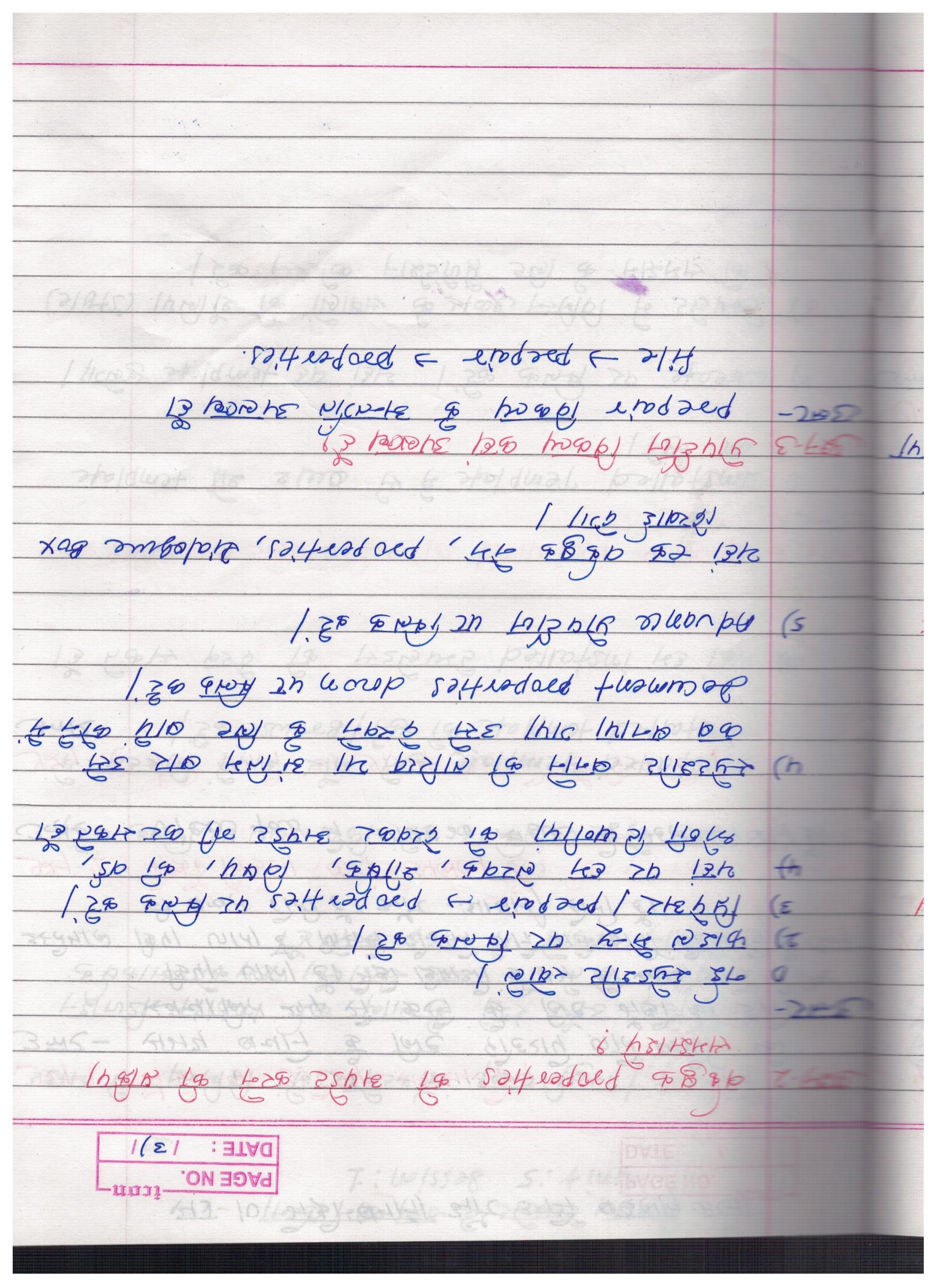 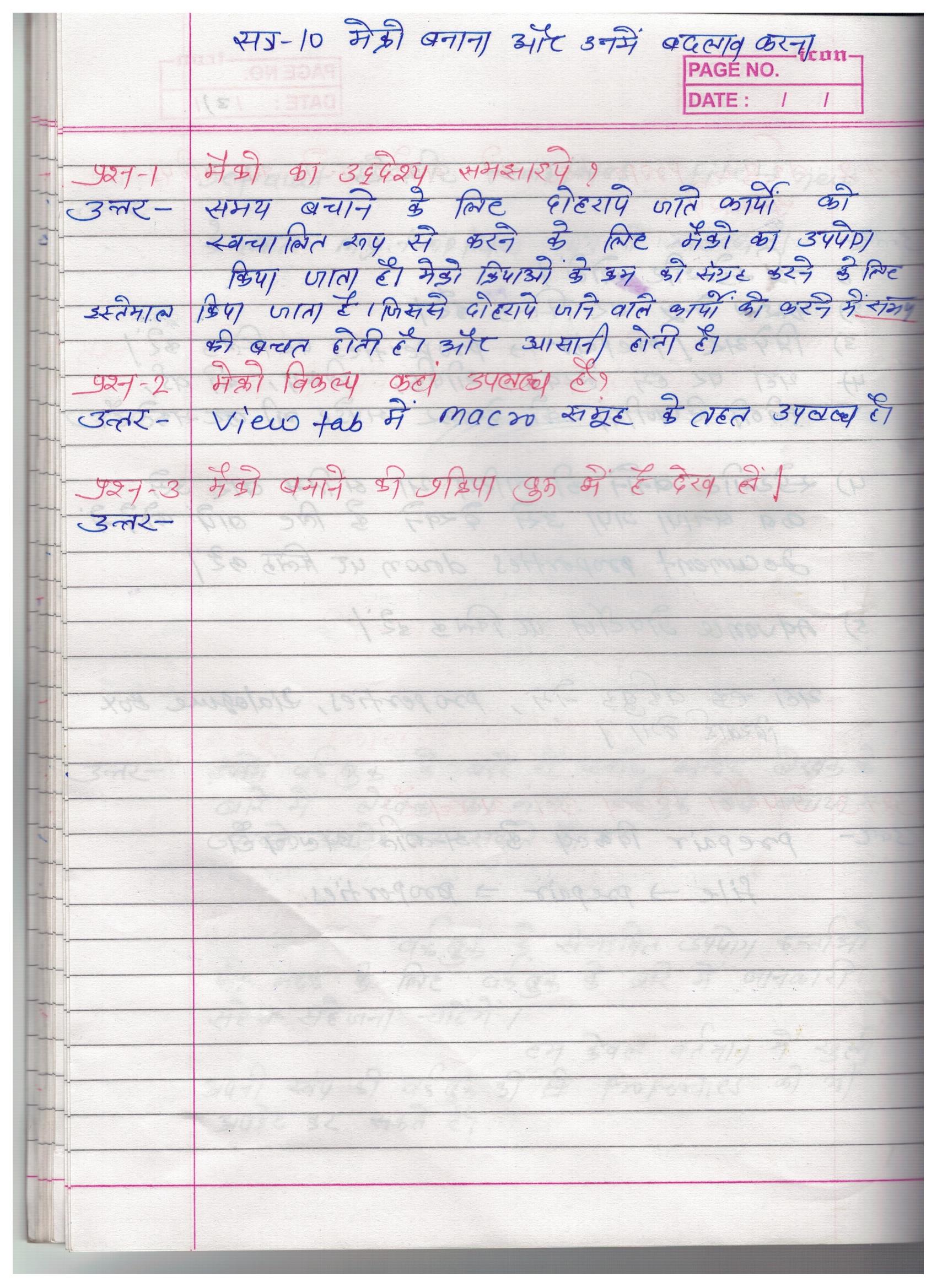 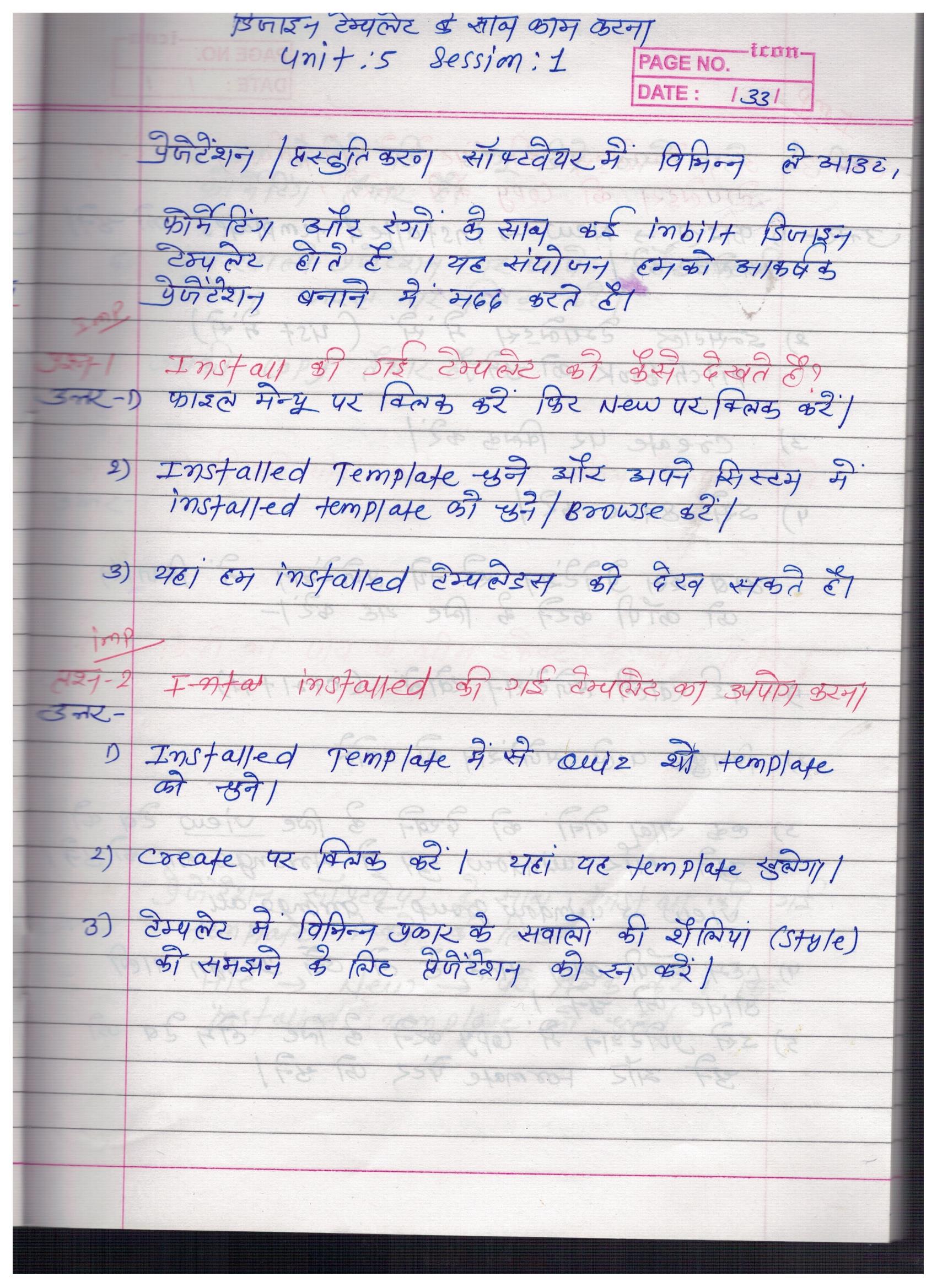 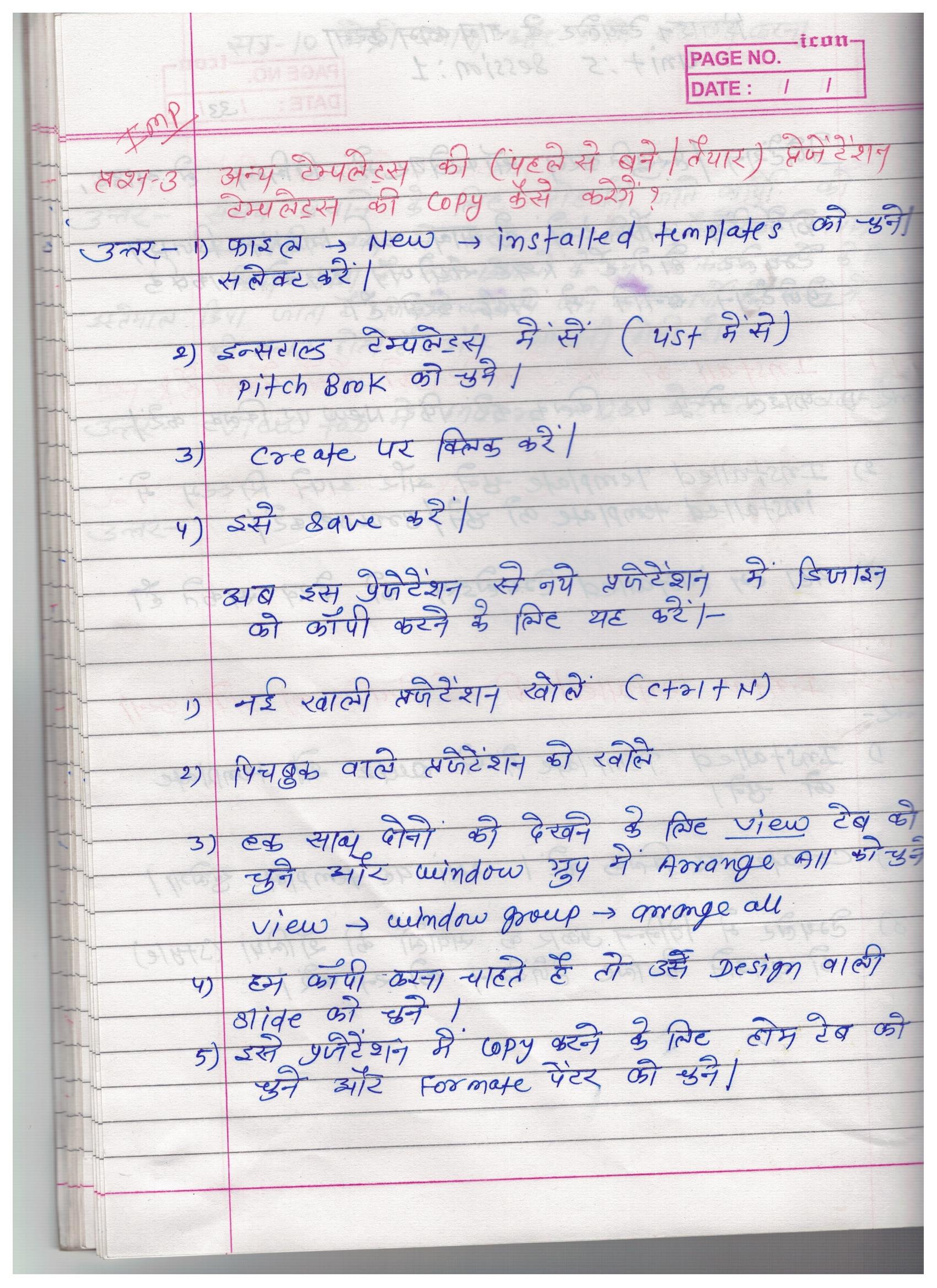 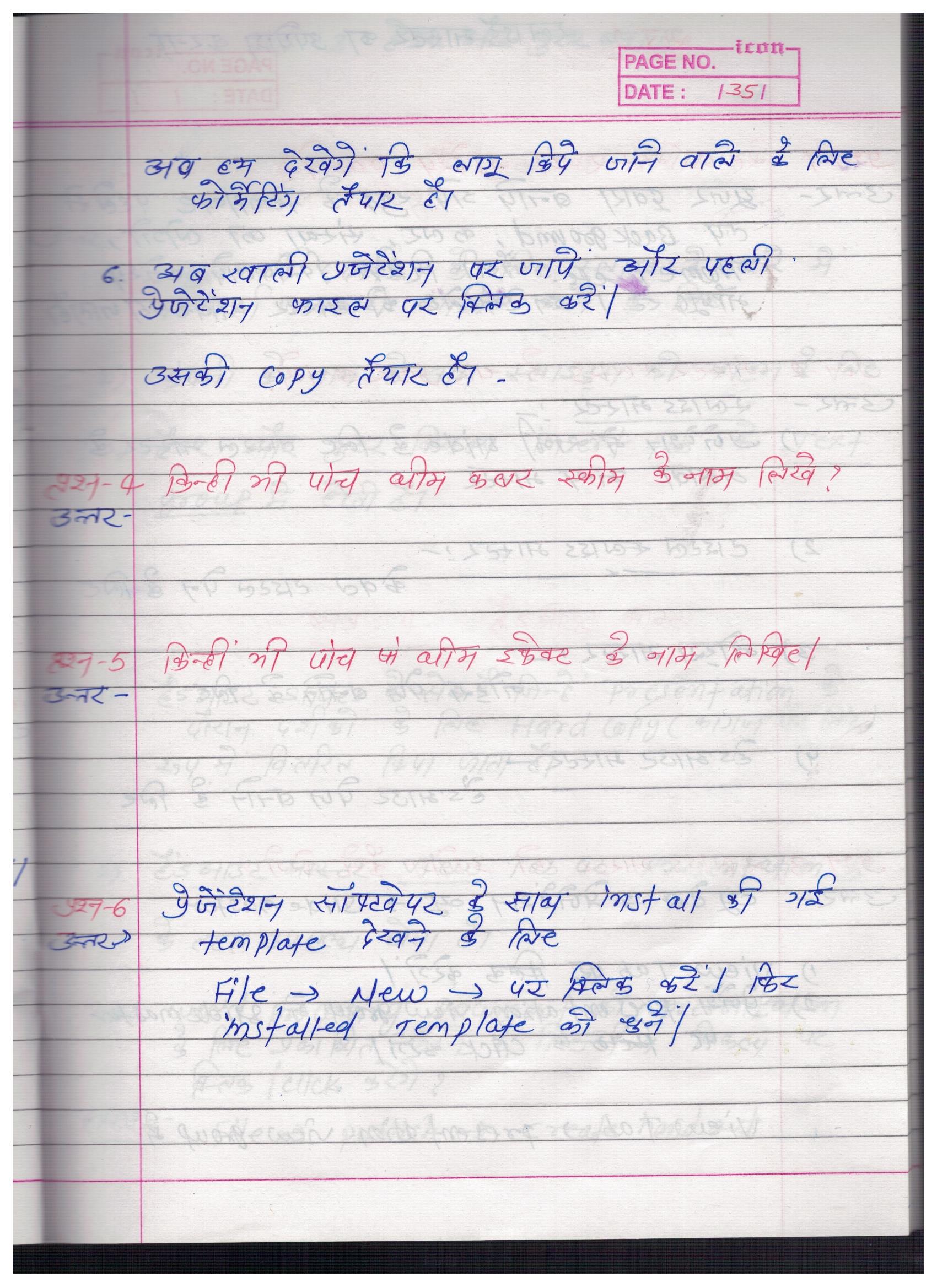 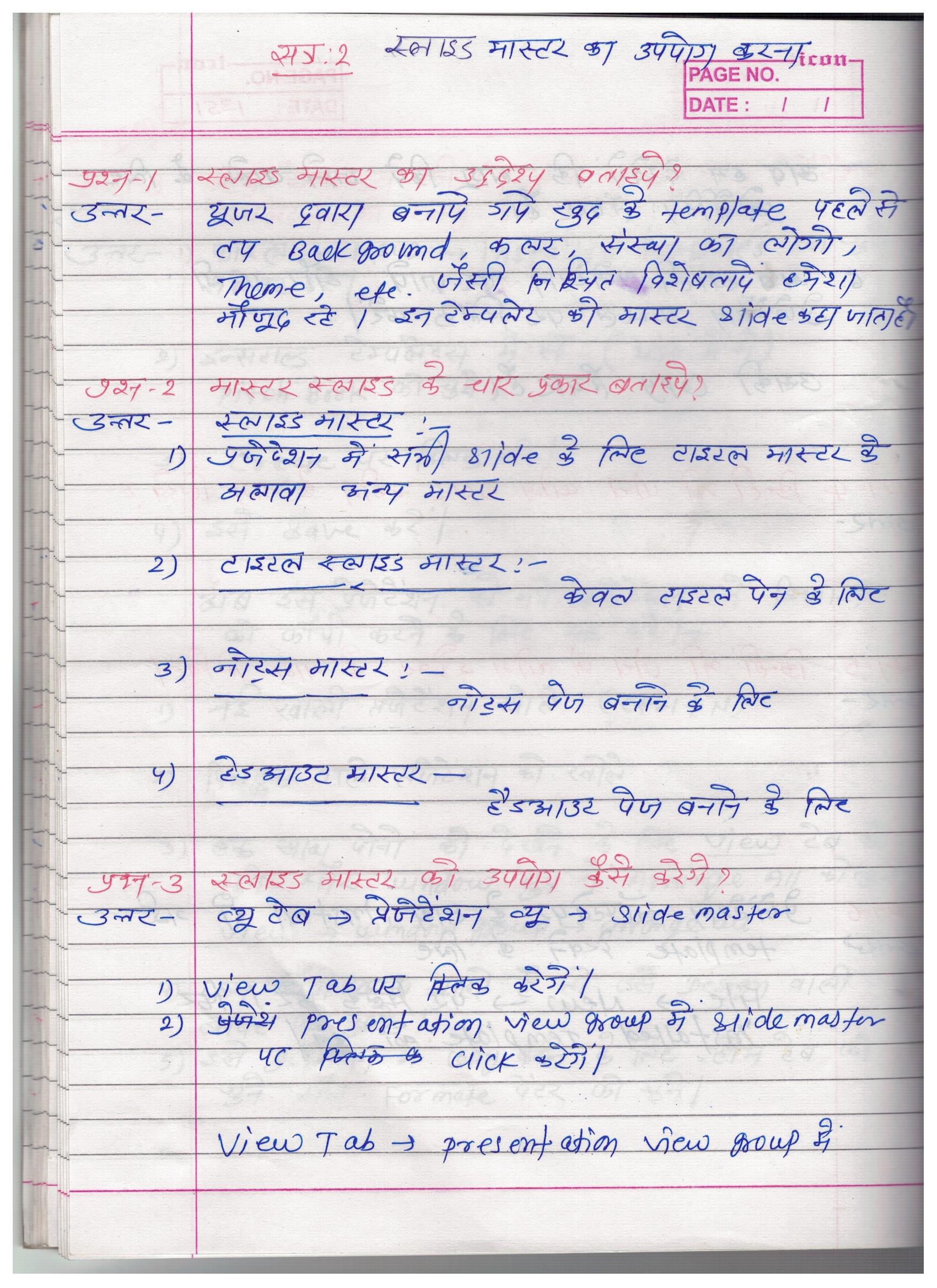 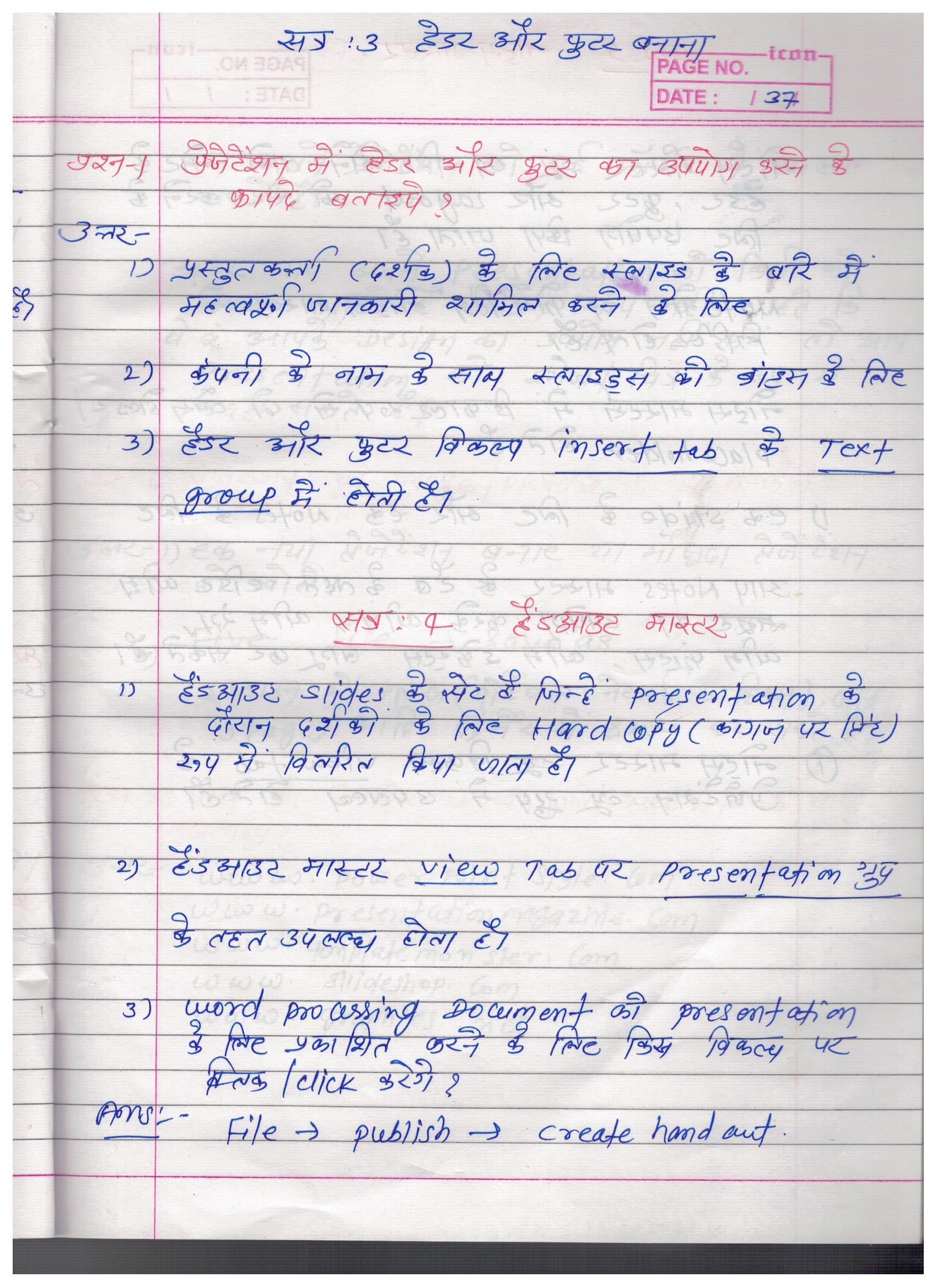 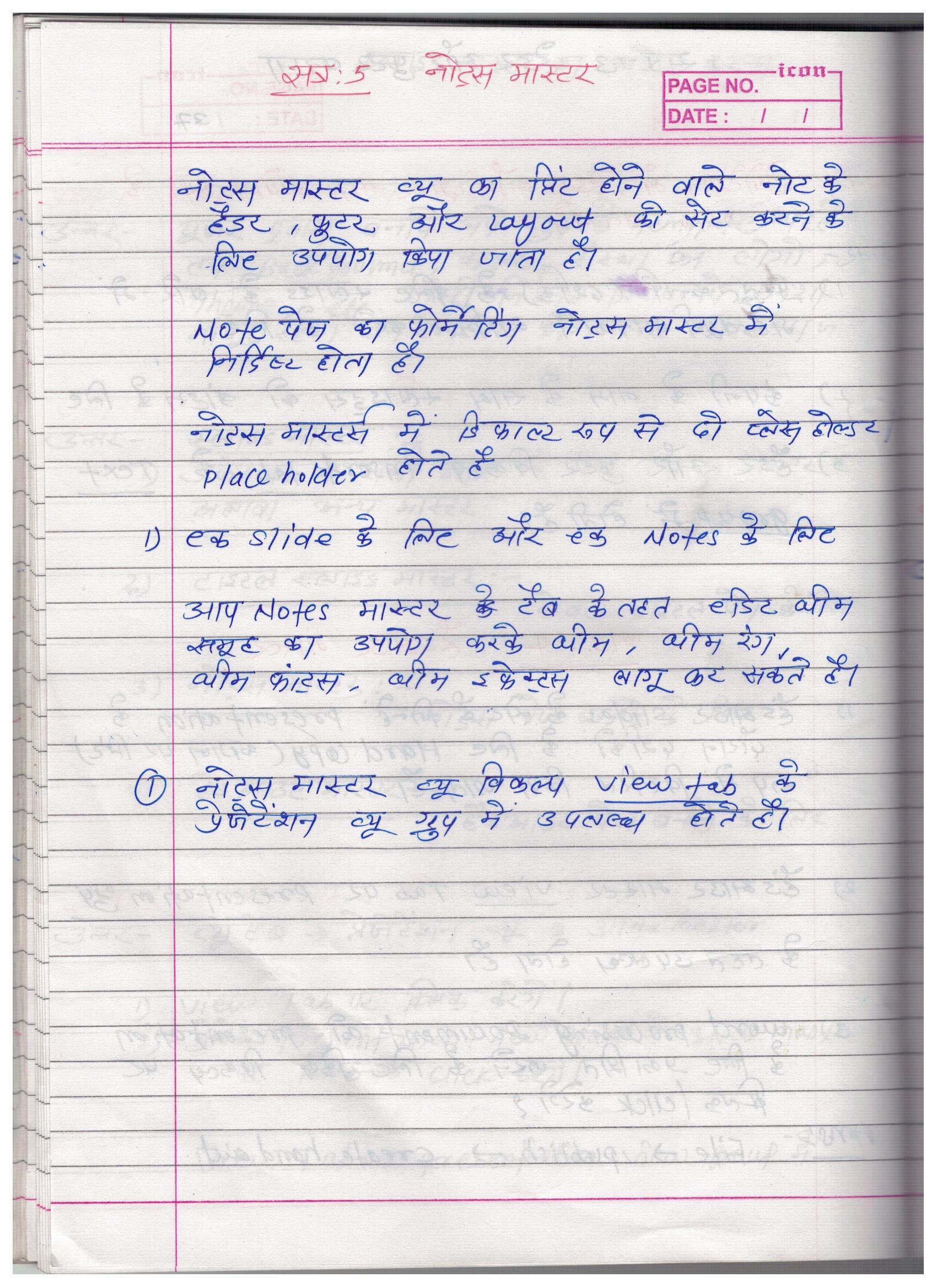 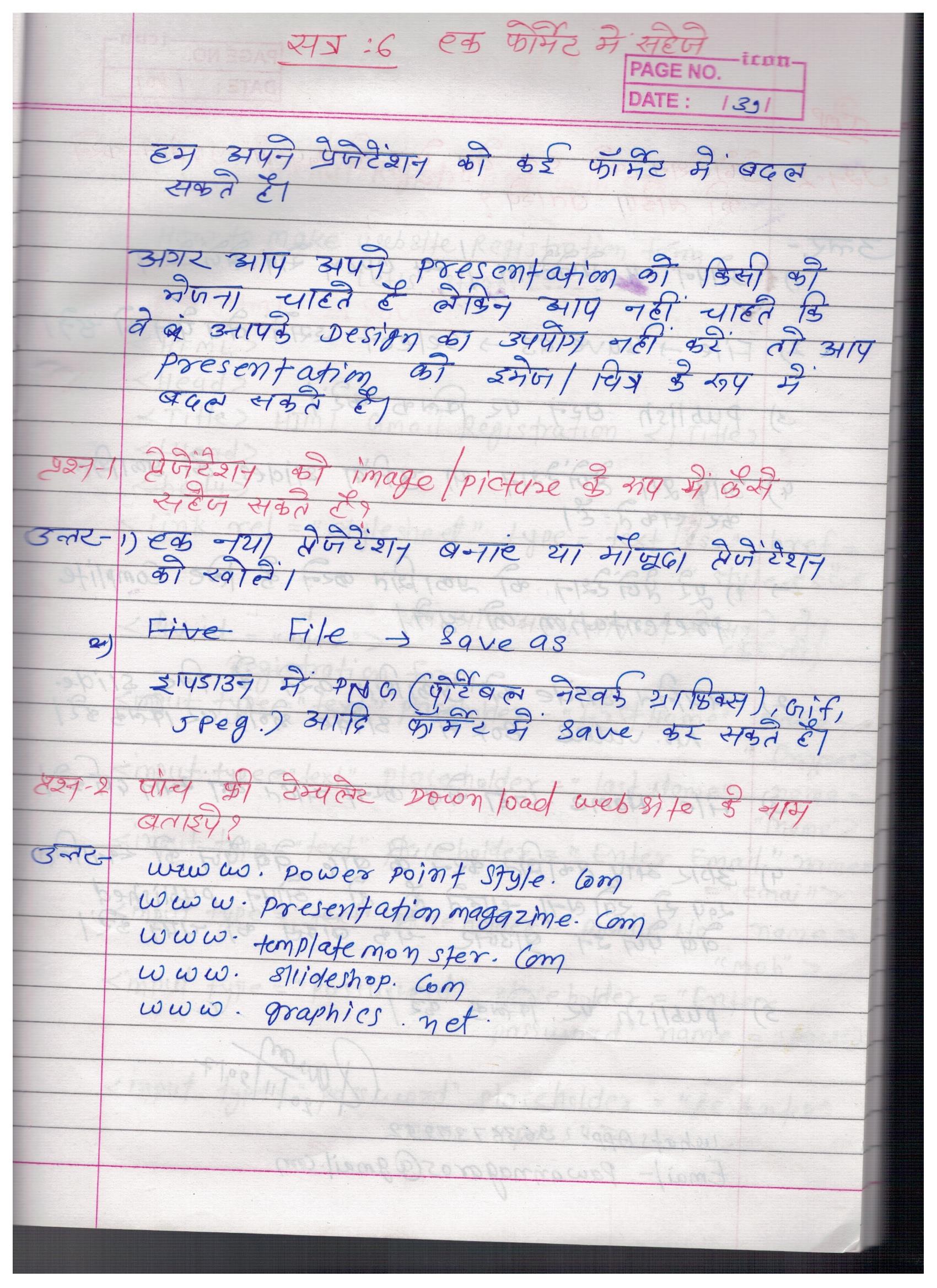 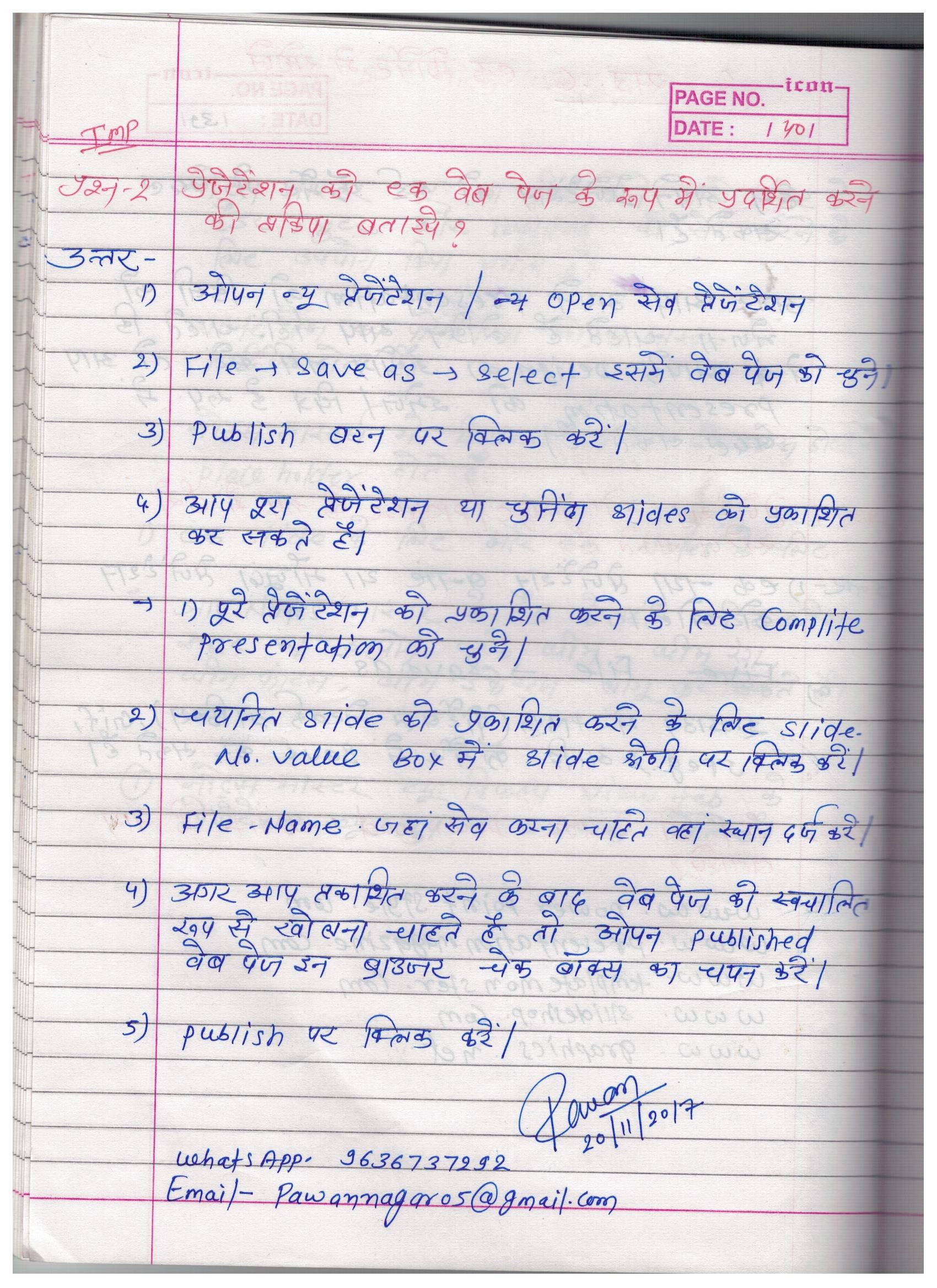 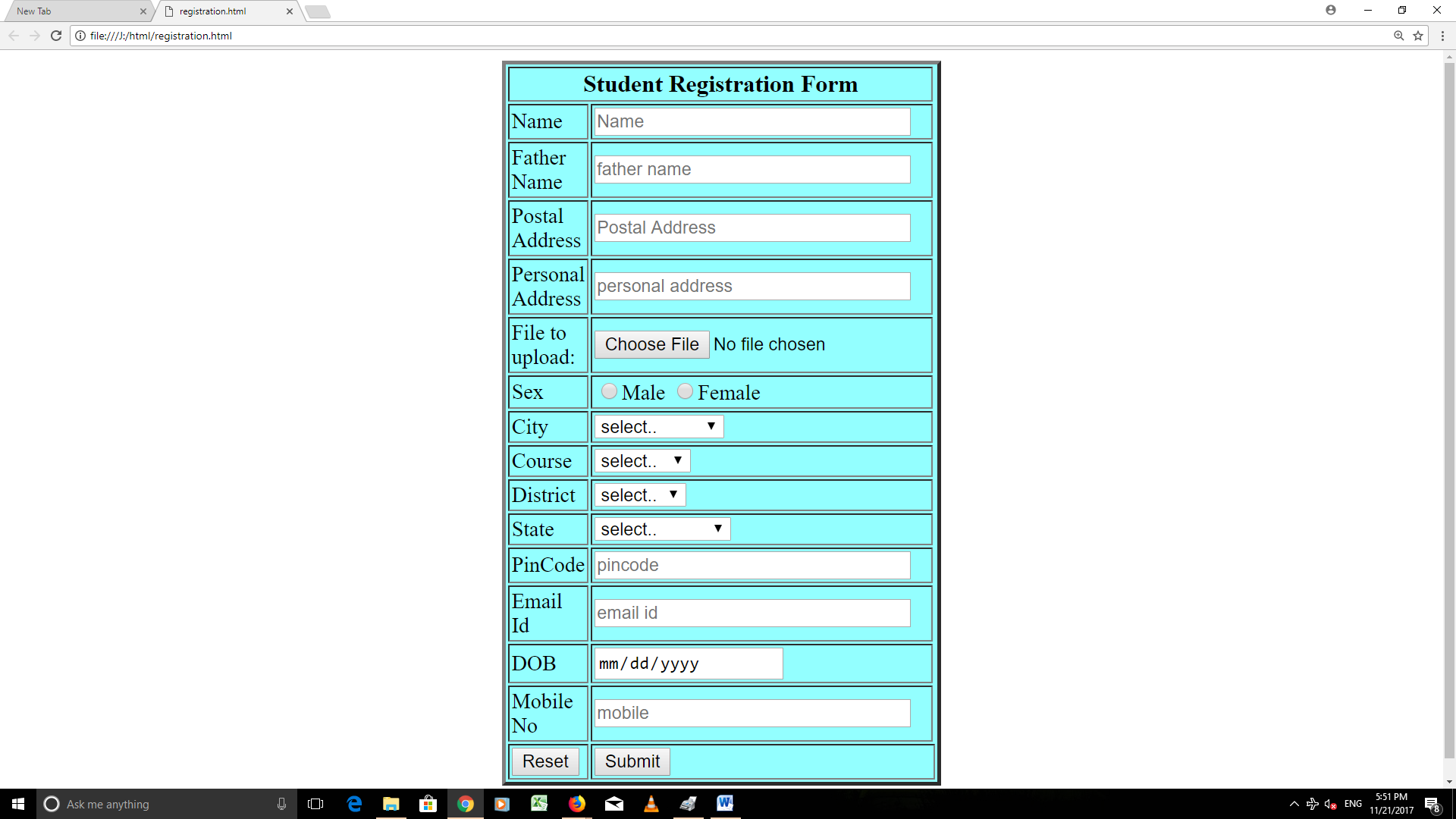 <html>  <head>  </head>  <body>  <form action="login.html" ><table cellpadding="2" width="30%" height="80%" bgcolor="99FFFF" align="center" cellspacing="2" border="3"><tr>  <td colspan=2>  <center><font size=4><b>Student Registration Form</b></font></center>  </td>  </tr><tr>  <td>Name</td>  <td><input type="text" placeholder="Name"  size="30"></td>  </tr><tr>  <td>Father Name</td>  <td><input type="text"  placeholder="father name"  size="30"></td>  </tr>  <tr>  <td>Postal Address</td>  <td><input type="text"  placeholder="Postal Address"  size="30"></td>  </tr><tr>  <td>Personal Address</td>  <td><input type="text" placeholder="personal address" size="30"></td>  </tr><tr><td>File to upload:</td><td><input type=file ><br></td></tr><tr>  <td>Sex</td>  <td><input type="radio" name="sex" value="male" size="10">Male  <input type="radio" name="sex" value="Female" size="10">Female</td>  </tr><tr>  <td>City</td>  <td><select name="City">  <option>select..</option> <option>K.PATAN</option>  <option >BUNDI</option>  <option >KOTA</option>  <option >JAIPUR</option>  <option >NEW DELHI</option>  <option >MUMBAI</option>  <option>GOA</option>  <option >PATNA</option>  </select></td>  </tr><tr>  <td>Course</td>  <td><select name="Course">  <option>select..</option>  <option >B.TECH</option>  <option>MCA</option>  <option >MBA</option>  <option>BCA</option>  </select></td>  </tr><tr>  <td>District</td>  <td><select name="District">  <option >select..</option>  <option>BUNDI</option>  <option>KOTA</option>  <option>AJMER</option>  <option>SIKAR</option>  </select></td></tr><tr>  <td>State</td>  <td><select Name="State">  <option>select..</option>  <option>RAJASTHAN</option>  <option >M.P</option>  <option>U.P.</option>  <option>BIHAR</option>  </select></td>  </tr>  <tr>  <td>PinCode</td>  <td><input type="text"  placeholder="pincode"  size="30"></td></tr>  <tr>  <td>Email Id</td>  <td><input type="text"  placeholder="email id" size="30"></td>  </tr><tr>  <td>DOB</td>  <td><input type="DATE"></td>  </tr><tr>  <td>Mobile No</td>  <td><input type="text"  placeholder="mobile"  size="30"></td>  </tr>  <tr>  <td><input type="reset"></td>  <td colspan="2"><input type="submit" /></td>  </tr>  </table>  </form>  </body>  </html>